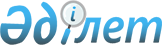 О проекте Закона Республики Казахстан "О внесении изменений и дополнении в некоторые законодательные акты Республики Казахстан по вопросам совершенствования процедур реабилитации и банкротства"Постановление Правительства Республики Казахстан от 30 ноября 2018 года № 800
      Правительство Республики Казахстан ПОСТАНОВЛЯЕТ:
      внести на рассмотрение Мажилиса Парламента Республики Казахстан проект Закона Республики Казахстан "О внесении изменений и дополнений в некоторые законодательные акты Республики Казахстан по вопросам совершенствования процедур реабилитации и банкротства". ЗАКОН РЕСПУБЛИКИ КАЗАХСТАН
О внесении изменений и дополнений в некоторые законодательные акты Республики Казахстан по вопросам совершенствования процедур реабилитации и банкротства
      Статья 1. Внести изменения и дополнения в следующие законодательные акты Республики Казахстан:
      1. В Гражданский кодекс Республики Казахстан (Общая часть), принятый Верховным Советом Республики Казахстан 27 декабря 1994 года (Ведомости Верховного Совета Республики Казахстан, 1994 г., № 23-24 (приложение); 1995 г., № 15-16, ст. 109; № 20, ст. 121; Ведомости Парламента Республики Казахстан, 1996 г., № 2, ст. 187; № 14, ст. 274; № 19, ст. 370; 1997 г., № 1-2, ст. 8; № 5, ст. 55; № 12, ст. 183, 184; № 13-14, ст. 195, 205; 1998 г., № 2-3, ст. 23; № 5-6, ст. 50; № 11-12, ст. 178; № 17-18, ст. 224, 225; № 23, ст. 429; 1999 г., № 20, ст. 727, 731; № 23, ст. 916; 2000 г., № 18, ст. 336; № 22, ст. 408; 2001 г., № 1, ст. 7; № 8, ст. 52; № 17-18, ст. 240; № 24, ст. 338; 2002 г., № 2, ст. 17; № 10, ст. 102; 2003 г., № 1-2, ст. 3; № 11, ст. 56, 57, 66; № 15, ст. 139; № 19-20, ст. 146; 2004 г., № 6, ст. 42; № 10, ст. 56; № 16, ст. 91; № 23, ст. 142; 2005 г., № 10, ст. 31; № 14, ст. 58; № 23, ст. 104; 2006 г., № 1, ст. 4; № 3, ст. 22; № 4, ст. 24; № 8, ст. 45; № 10, ст. 52; № 11, ст. 55; № 13, ст. 85; 2007 г., № 2, ст. 18; № 3, ст. 20, 21; № 4, ст. 28; № 16, ст. 131; № 18, ст. 143; № 20, ст. 153; 2008 г., № 12, ст. 52; № 13-14, ст. 58; № 21, ст. 97; № 23, ст. 114, 115; 2009 г., № 2-3, ст. 7, 16, 18; № 8, ст. 44; № 17, ст. 81; № 19, ст. 88; № 24, ст. 125, 134; 2010 г., № 1-2, ст. 2; № 7, ст. 28; № 15, ст. 71; № 17-18, ст. 112; 2011 г., № 2, ст. 21, 28; № 3, ст. 32; № 4, ст. 37; № 5, ст. 43; № 6, ст. 50; № 16, ст. 129; № 24, ст. 196; 2012 г., № 1, ст. 5; № 2, ст. 13, 15; № 6, ст. 43; № 8, ст. 64; № 10, ст. 77; № 11, ст. 80; № 20, ст. 121; № 21-22, ст. 124; № 23-24, ст. 125; 2013 г., № 7, ст. 36; № 10-11, ст. 56; № 14, ст. 72; № 15, ст. 76; 2014 г., № 4-5, ст. 24; № 10, ст. 52; № 11, ст. 61, 63; № 14, ст. 84; № 21, ст. 122; № 23, ст. 143; 2015 г., № 7, ст. 34; № 8, ст. 42, 45; № 13, ст. 68; № 15, ст. 78; № 16, ст. 79; № 20-1, ст. 110; № 20-IV, ст. 113; № 20-VII, ст. 115; № 21-1, ст. 128; № 22-1, ст. 140, 143; № 22-V, ст. 156; № 22-VI, ст. 159; 2016 г., № 7-II, ст. 55; № 8-II, ст. 70; № 12, ст. 87; 2017 г., № 4, ст. 7; № 15, ст.55; № 22, ст. 109; 2018 г., № 1, ст. 4; № 10, ст.32; № 11, ст. 44):
      1) пункт 2 статьи 21 изложить в следующей редакции:
      "2. Банкротство индивидуального предпринимателя признается в добровольном или принудительном порядке по правилам, установленным законодательством Республики Казахстан о реабилитации и банкротстве. Со дня вступления в законную силу определения суда об утверждении заключительного отчета и завершении процедуры банкротства индивидуального предпринимателя утрачивает силу регистрация его в качестве индивидуального предпринимателя.";
      2) пункт 3 статьи 44 изложить в следующей редакции:
      "3. В случае причинения учредителем (участником), должностным лицом юридического лица, в отношении которого вступило в законную силу решение суда о признании его банкротом, и (или) контролирующим его лицом имущественного ущерба кредиторам, при недостаточности средств учредитель (участник), должностное и (или) контролирующее должника лицо несут перед кредиторами субсидиарную ответственность.";
      3) часть вторую пункта 3 статьи 49 изложить в следующей редакции:
      "Решением суда о ликвидации юридического лица обязанности по осуществлению ликвидации юридического лица могут быть возложены на собственника его имущества, уполномоченный собственником орган, орган, уполномоченный на ликвидацию юридического лица его учредительными документами, орган (лицо), инициировавший процедуру принудительной ликвидации юридического лица, либо иной орган (лицо), назначенный судом.";
      4) часть вторую статьи 52 изложить в следующей редакции:
      "Под несостоятельностью понимается установленное судом превышение суммарного размера обязательств должника над суммарным размером его активов на дату подачи заявления о признании его банкротом.";
      5) статью 54 изложить в следующей редакции:
      "Статья 54. Реабилитационные процедуры
      К должнику, зарегистрированному в качестве юридического лица или индивидуального предпринимателя, могут быть применены любые не противоречащие законодательству меры, направленные на восстановление его платежеспособности с целью предотвращения ликвидации.
      Указанные меры реализуются в рамках реабилитационной процедуры, порядок и сроки осуществления которой определяются законодательством Республики Казахстан о реабилитации и банкротстве.";
      6) подпункт 2) части первой пункта 5 статьи 91 изложить в следующей редакции:
      "2) если в отношении него проводятся процедуры, предусмотренные законодательством Республики Казахстан о реабилитации и банкротстве.".
      2. В Гражданский кодекс Республики Казахстан (Особенная часть) от 1 июля 1999 года (Ведомости Парламента Республики Казахстан, 1999 г., № 16-17, ст. 642; № 23, ст. 929; 2000 г., № 3-4, ст. 66; № 10, ст. 244; № 22, ст. 408; 2001 г., № 23, ст. 309; № 24, ст. 338; 2002 г., № 10, ст. 102; 2003 г., № 1-2, ст. 7; № 4, ст. 25; № 11, ст. 56; № 14, ст. 103; № 15, ст. 138, 139; 2004 г., № 3-4, ст. 16; № 5, ст. 25; № 6, ст. 42; № 16, ст. 91; № 23, ст. 142; 2005 г., № 21-22, ст. 87; № 23, ст. 104; 2006 г., № 4, ст. 24, 25; № 8, ст. 45; № 11, ст. 55; № 13, ст. 85; 2007 г., № 3, ст. 21; № 4, ст. 28; № 5-6, ст. 37; № 8, ст. 52; № 9, ст. 67; № 12, ст. 88; 2009 г., № 2-3, ст. 16; № 9-10, ст. 48; № 17, ст. 81; № 19, ст. 88; № 24, ст. 134; 2010 г., № 3-4, ст. 12; № 5, ст. 23; № 7, ст. 28; № 15, ст. 71; № 17-18, ст. 112; 2011 г., № 3, ст. 32; № 5, ст. 43; № 6, ст. 50, 53; № 16, ст. 129; № 24, ст. 196; 2012 г., № 2, ст. 13, 14, 15; № 8, ст. 64; № 10, ст. 77; № 12, ст. 85; № 13, ст. 91; № 14, ст. 92; № 20, ст. 121; № 21-22, ст. 124; 2013 г., № 4, ст. 21; № 10-11, ст. 56; № 15, ст. 82; 2014 г., № 1, ст. 9; № 4-5, ст. 24; № 11, ст. 61, 69; № 14, ст. 84; № 19-1, 19-II, ст. 96; № 21, ст. 122; № 23, ст. 143; 2015 г., № 7, ст. 34; № 8, ст. 42, 45; № 13, ст. 68; № 15, ст. 78; № 19-1, ст. 100; № 19-II, ст. 102; № 20-VII, ст. 117, 119; № 22-1, ст. 143; № 22-II, ст. 145; № 22-III, ст. 149; № 22-VI, ст. 159; № 22-VII, ст. 161; 2016 г., № 7-1, ст. 49; № 7-II, ст. 53; № 8-1, ст. 62; № 12, ст. 87; № 24, ст. 126; 2017 г., № 4, ст. 7; № 13, ст. 45; № 21, ст. 98):
      пункт 3 статьи 512 изложить в следующей редакции:
      "3. По требованию заинтересованного лица суд может отменить дарение, совершенное индивидуальным предпринимателем или юридическим лицом в нарушение положений законодательного акта Республики Казахстан о реабилитации и банкротстве за счет средств, связанных с его предпринимательской деятельностью, в течение года, предшествовавшего возбуждению дела о банкротстве и (или) реабилитации в отношении такого лица.".
      3. В Бюджетный кодекс Республики Казахстан от 4 декабря 2008 года (Ведомости Парламента Республики Казахстан, 2008 г., № 21, ст.93; 2009 г., № 23, ст.112; № 24, ст.129; 2010 г., № 5, ст.23; № 7, ст.29, 32; № 15, ст.71; № 24, ст.146, 149, 150; 2011 г., № 2, ст.21, 25; № 4, ст.37; № 6, ст.50; № 7, ст.54; № 11, ст.102; № 13, ст.115; № 15, ст.125; № 16, ст.129; № 20, ст.151; № 24, ст.196; 2012 г., № 1, ст.5; № 2, ст.16; № 3, ст.21; № 4, ст.30, 32; № 5, ст.36, 41; № 8, ст.64; № 13, ст.91; № 14, ст.94; № 18-19, ст.119; № 23-24, ст.125; 2013 г., № 2, ст.13; № 5-6, ст.30; № 8, ст.50; № 9, ст.51; № 10-11, ст.56 № 13, ст.63; № 14, ст.72; № 15, ст.81, 82; № 16, ст.83; № 20, ст.113; № 21-22 ст.114; 2014 г., № 1, ст.6; № 2, ст. 10, 12; № 4-5, ст.24; № 7, ст.37; № 8, ст.44 № 11, ст.63, 69; № 12, ст.82; № 14, ст.84, 86; № 16, ст.90; № 19-I, 19-II, ст.96 № 21, ст.122; № 22, ст.128, 131; № 23, ст.143; 2015 г., № 2, ст.3; № 11, ст.57 № 14, ст.72; № 15, ст.78; № 19-I, ст.100; № 19-II, ст.106; № 20-IV, ст.113 № 20-VII, ст.117; № 21-1, ст. 121, 124; № 21-II, ст.130, 132; № 22-1, ст. 140, 143 № 22-II, ст.144; № 22-V, ст.156; № 22-VI, ст.159; № 23-II, ст.172; 2016 г. № 7-II, ст.53; № 8-1, ст.62; № 12, ст.87; № 22, ст.116; № 23, ст.119; № 24 ст.126; 2017 г., № 4, ст.7; № 6, ст.11; № 9, ст.18; № 10, ст.23; № 13, ст.45 № 14, ст.51; № 15, ст.55; № 20, ст.96; № 22-III, ст. 109; № 23-III, ст.111 № 23-V, ст. 113; № 24, ст.115; 2018 г., № 1, ст.2; №7-8, ст. 22; №10, ст.32):
      часть вторую пункта 5 статьи 193 изложить в следующей редакции:
      "При применении реабилитационной процедуры в отношении заемщика в соответствии с законодательством Республики Казахстан допускается не более одного раза повторная реструктуризация бюджетного кредита заемщика в соответствии с планом реабилитации.".
      4. В Уголовный кодекс Республики Казахстан от 3 июля 2014 года (Ведомости Парламента Республики Казахстан, 2014 г., № 13-1, 13-II, ст. 83; № 21, ст. 122; 2015 г., № 16, ст. 79; № 21-III, ст. 137; № 22-1, ст. 140; № 22-III, ст. 149; № 22-V, ст. 156; № 22-VI, ст. 159; 2016 г., № 7-II, ст. 55; № 8-II, ст. 67; № 12, ст. 87; № 23, ст. 118; № 24, ст. 126; 2017 г., № 8, ст. 16; № 9, ст. 21; № 14, ст.50; № 16, ст.56; № 23, ст. 111; 2018 г., № 1, ст. 2):
      1) в оглавлении:
      заголовки статей 238 и 239 изложить в следующей редакции:
      "Статья 238. Преднамеренное банкротство финансовой организации, банковского и (или) страхового холдинга
      Статья 239. Доведение до неплатежеспособности финансовой организации";
      заголовок статьи 240 исключить;
      дополнить заголовком статьи 240-1 следующего содержания:
      "Статья 240-1. Причинение имущественного ущерба кредиторам путем обмана или злоупотребления доверием";
      2) в подпункте 38) статьи 3:
      слова "214, 221, 237, 238 (часть первая), 239 (части первая и вторая), 240, 242, 243 и 250 (часть вторая) - ущерб, причиненный гражданину на сумму, в две тысячи раз превышающую месячный расчетный показатель, либо ущерб, причиненный организации или государству на сумму, в десять тысяч раз превышающую месячный расчетный показатель;" заменить словами "214, 221, 237, 239 (часть вторая), 240-1, 242, 243 и 250 (часть вторая) - ущерб, причиненный гражданину на сумму, в две тысячи раз превышающую месячный расчетный показатель, либо ущерб, причиненный организации или государству на сумму, в десять тысяч раз превышающую месячный расчетный показатель;";
      слова "238 (часть вторая) и 239 (часть третья) - ущерб, причиненный субъекту среднего предпринимательства на сумму, в двадцать тысяч раз превышающую месячный расчетный показатель, либо субъекту крупного предпринимательства на сумму, в сорок тысяч раз превышающую месячный расчетный показатель;" заменить словами "238 и 239 (часть третья) - ущерб, причиненный субъекту среднего предпринимательства на сумму, в двадцать тысяч раз превышающую месячный расчетный показатель, либо субъекту крупного предпринимательства на сумму, в сорок тысяч раз превышающую месячный расчетный показатель;";
      3) часть первую статьи 237 изложить в следующей редакции:
      "1. Сокрытие имущества или имущественных обязательств, сведений об имуществе, его размере, месте нахождения либо иной информации об имуществе, передача имущества в иное владение, отчуждение или уничтожение имущества, а равно сокрытие, уничтожение, фальсификация бухгалтерской и (или) учетной документации либо иных документов, отражающих экономическую деятельность, если эти действия совершены учредителем (участником), должностным лицом, органами юридического лица, индивидуальным предпринимателем, а равно лицом, наделенным полномочиями по управлению имуществом и делами должника при реабилитации или банкротстве, и причинили крупный ущерб, -
      наказываются штрафом в размере до двухсот месячных расчетных показателей либо исправительными работами в том же размере, либо привлечением к общественным работам на срок до ста пятидесяти часов, либо арестом на срок до сорока пяти суток, с лишением права занимать определенные должности или заниматься определенной деятельностью на срок до трех лет.";
      4) статью 238 изложить в следующей редакции:
      "Статья 238. Преднамеренное банкротство финансовой организации, банковского и (или) страхового холдинга
      Преднамеренное банкротство, то есть умышленное создание или увеличение неплатежеспособности, совершенное руководящим работником финансовой организации, банковского и (или) страхового холдинга, крупным участником (крупным акционером) - физическим лицом, руководителем, членом органа управления, руководителем, членом исполнительного органа, главным бухгалтером крупного участника (крупного акционера) - юридического лица финансовой организации, причинившие крупный ущерб финансовой организации, банковскому и (или) страховому холдингу, -
      наказываются штрафом в размере до трех тысяч месячных расчетных показателей либо исправительными работами в том же размере, либо ограничением свободы на срок до трех лет, либо лишением свободы на тот же срок, с лишением права занимать определенные должности или заниматься определенной деятельностью на срок от пяти лет до установления запрета занимать должность руководящего работника финансовой организации, банковского и (или) страхового холдинга и являться крупным участником (крупным акционером) финансовой организации пожизненно.";
      5) в статье 239:
      заголовок изложить в следующей редакции:
      "Статья 239. Доведение до неплатежеспособности финансовой организации";
      часть первую исключить;
      6) статью 240 исключить;
      7) дополнить статьей 240-1 следующего содержания:
      "Статья 240-1. Причинение имущественного ущерба кредиторам путем обмана или злоупотребления доверием
      Причинение имущественного ущерба кредиторам путем обмана или злоупотребления доверием при отсутствии признаков хищения вследствие уничтожения, дарения, сокрытия имущества (активов), совершенных учредителем (участником) юридического лица, должностным и (или) контролирующим его лицом, а равно индивидуальным предпринимателем в личных интересах или интересах иных лиц в период до признания юридического лица или индивидуального предпринимателя банкротом, причинившее крупный ущерб,-
      наказывается штрафом в размере до трех тысяч месячных расчетных показателей либо исправительными работами в том же размере, либо ограничением свободы на срок до трех лет, либо лишением свободы на тот же срок, с лишением права занимать определенные должности или заниматься определенной деятельностью на срок до трех лет.".
      5. В Уголовно-процессуальный кодекс Республики Казахстан от 4 июля 2014 года (Ведомости Парламента Республики Казахстан, 2014 г., № 15-1, 15-II, ст. 88; № 19-1, 19-II, ст. 96; № 21, ст. 122; 2015 г., № 20-VII, ст. 115; № 21-III, ст. 137; № 22-V, ст. 156; № 22-VI, ст. 159; 2016 г., № 7-II, ст. 55; № 8-II, ст. 67; № 12, ст. 87; № 23, ст. 118; № 24, ст. 126, 129; 2017 г., № 1-2, ст. 3; № 8, ст. 16; № 14, ст.50, 53; № 16, ст.56; № 21, ст. 98; № 21, ст. 102; 2018 г., № 1, ст. 2; №10, ст.32):
      1) часть 3-1 статьи 187 изложить в следующей редакции
      "3-1. По делам об уголовных правонарушениях, предусмотренных статьями 214 (частью второй), 216 (частью первой, пунктами 1), 2), 3) и 5) части второй, частью третьей), 219-221, 223 - 224, 226 (частью второй), 228 (частями второй и третьей), 229 (частями второй и третьей), 230 (частями второй и третьей), 231, 234 (частью второй, пунктом 2) части третьей), 235, 236 (частями второй и третьей), 237, 238, 239, 240-1, 243 (частью первой), 244, 245 (частями второй и третьей), 248 (частями второй и третьей), 249 (частями первой и второй, пунктом 1) части третьей), 253, 307 (частями первой и второй, пунктами 1) и 2) части третьей) Уголовного кодекса Республики Казахстан, предварительное следствие производится следователями службы экономических расследований.";
      2) часть пятую статьи 306 изложить в следующей редакции:
      "5. В случаях, предусмотренных настоящим Кодексом, районные и приравненные к ним суды по отнесенным к их подсудности делам рассматривают ходатайства о возбуждении производства по вновь открывшимся обстоятельствам.
      Примечание. Если на территории соответствующей административно- территориальной единицы не образованы специализированные следственные суды, специализированные межрайонные следственные суды, отнесенные к их подсудности материалы, вправе рассматривать районные и приравненные к ним суды (следственный судья), за исключением случаев, предусмотренных статьями 232, 234, 240-1 настоящего Кодекса. Следственный судья (судьи) районного и приравненного к нему суда назначается (назначаются) из числа судей председателем этого суда. При необходимости замены следственного судьи он может быть переназначен.".
      6. В Кодекс Республики Казахстан об административных правонарушениях от 5 июля 2014 года (Ведомости Парламента Республики Казахстан, 2014 г., № 18-I, 18-II, ст. 92; № 21, ст. 122; № 23, ст. 143; № 24, ст. 145, 146; 2015 г., № 1, ст. 2; № 2, ст. 6; № 7, ст. 33; № 8, ст. 44, 45; № 9, ст. 46; № 10, ст. 50; № 11, ст. 52; № 14, ст. 71; № 15, ст. 78; № 16, ст. 79; № 19-1, ст. 101; № 19-II, ст. 102, 103, 105; № 20-IV, ст. 113; № 20-VII, ст. 115; № 21-1, ст. 124, 125; № 21-II, ст. 130; № 21-III, ст. 137; № 22-1, ст. 140, 141, 143; № 22-II, ст. 144, 145, 148; № 22-III, ст. 149; № 22-V, ст. 152, 156, 158; № 22-VI, ст. 159; № 22-VII, ст. 161; № 23-1, ст. 166, 169; № 23-II, ст. 172; 2016 г., № 1, ст. 4; № 2, ст. 9; № 6, ст. 45; № 7-1, ст. 49, 50; № 7-II, ст. 53, 57; № 8-I, ст. 62, 65; № 8-II, ст. 66, 67, 68, 70, 72; № 12, ст. 87; № 22, ст. 116; № 23, ст. 118; № 24, ст. 124, 126, 131; 2017 г., № 1-2, ст. 3; № 9, ст. 17, 18,21, 22; № 12, ст.34; № 14, ст.49, 50, 54; № 15, ст.55; № 16, ст.56; № 22, ст. 109; № 23, ст. 111; 2018 г., № 1, ст. 4; №7-8, ст. 22; № 10, ст.32; № 11, ст. 36; № 11, ст. 44):
      1) в оглавлении:
      заголовок статьи 182 изложить в следующей редакции:
      "Статья 182. Причинение имущественного ущерба кредиторам путем обмана или злоупотребления доверием";
      заголовок статьи 183 исключить;
      2) в статье 176:
      абзац второй части первой изложить в следующей редакции:
      "влекут штраф на физическое лицо в размере двухсот месячных расчетных показателей.";
      абзац первый части второй изложить в следующей редакции:
      "2. Неправомерное удовлетворение имущественных требований отдельных кредиторов должностным лицом, собственником имущества должника или индивидуальным предпринимателем, знающим о своей фактической несостоятельности (банкротстве), а равно лицом, наделенным полномочиями по управлению имуществом и делами должника при реабилитации или банкротстве, заведомо в ущерб другим кредиторам, а равно принятие такого удовлетворения кредитором, знающим об отданном ему предпочтении в ущерб другим кредиторам, если эти действия не содержат признаков уголовно наказуемого деяния, - ";
      3) в статье 177:
      часть четвертую исключить;
      часть пятую изложить в следующей редакции:
      "5. Неисполнение либо ненадлежащее исполнение обязанности представлять в уполномоченный орган в области реабилитации и банкротства текущую и запрашиваемую информацию о ходе осуществления процедуры банкротства установленной формы –
      влекут предупреждение.";
      4) части восьмую, девятую и восемнадцатую статьи 179 изложить в следующей редакции:
      "8. Неисполнение либо ненадлежащее исполнение обязанности по осуществлению расчетов с кредиторами после поступления денег в пользу должника, а равно проведение расчетов с кредиторами с нарушением установленного порядка удовлетворения требований кредиторов -
      влекут штраф в размере пятнадцати месячных расчетных показателей.
      9. Несообщение информации в правоохранительные органы в случаях выявления признаков причинения имущественного ущерба кредиторам -
      влечет штраф в размере пятидесяти месячных расчетных показателей.";
      "18. Непредъявление требований в суд о взыскании (возмещении) ущерба (субсидиарной ответственности) с учредителя (участника) должника, должностного и (или) контролирующего его лица -
      влечет штраф в размере двадцати пяти месячных расчетных показателей.";
      5) части десятую и четырнадцатую статьи 181 исключить;
      6) статью 182 изложить в следующей редакции:
      "Статья 182. Причинение имущественного ущерба кредиторам путем обмана или злоупотребления доверием
      Причинение имущественного ущерба кредиторам путем обмана или злоупотребления доверием при отсутствии признаков хищения вследствие уничтожения, дарения, сокрытия имущества (активов), совершенных учредителем (участником) юридического лица, должностным и (или) контролирующим его лицом, а равно индивидуальным предпринимателем в личных интересах или интересах иных лиц в период до признания юридического лица или индивидуального предпринимателя банкротом, если эти деяния нанесли ущерб и не содержат признаков уголовно-наказуемого деяния,-
      влечет штраф на физическое лицо в размере двухсот месячных расчетных показателей.
      Примечание. Ущербом, причиненным физическому лицу, признается сумма, не превышающая две тысячи месячных расчетных показателей, юридическому лицу или государству - сумма, не превышающая десяти тысяч месячных расчетных показателей.";
      7) статью 183 исключить;
      8) в части первой статьи 684 слова "182, 183, 185, 187 (частями второй, третьей, четвертой и пятой), 189, 190 (частями второй, третьей и четвертой), 191, 193 (частями второй и третьей), 199 (частью второй)," заменить словами: "182, 185, 187 (частями второй, третьей, четвертой и пятой), 189, 190 (частями второй, третьей и четвертой), 191, 193 (частями второй и третьей), 199 (частью второй),";
      9) в подпункте 31) части первой статьи 804 слова "182, 183, 190 (части третья и четвертая), 246 (части пятая и шестая)," заменить словами "182, 190 (части третья и четвертая), 246 (части пятая и шестая),".
      7. В Предпринимательский кодекс Республики Казахстан от 29 октября 2015 года (Ведомости Парламента Республики Казахстан, 2015 г., № 20-II, 20-III, ст.112; 2016 г., № 1, ст.4; № 6, ст.45; № 7-II, ст.55; № 8-1, ст.62, 65; № 8-II, ст.72; № 12, ст.87; № 23, ст.118; № 24, ст.124, 126; 2017 г., № 9, ст.21; № 14, ст.50, 51; № 22-III, ст.109; № 23-III, ст.111; № 23-V, ст.113; № 24, ст.115; 2018 г., № 10, ст.32; № 11, ст. 44):
      статью 138 дополнить подпунктом 115) следующего содержания:
      "115) за соблюдением законодательства Республики Казахстан о реабилитации и банкротстве.".
      8. В Гражданский процессуальный кодекс Республики Казахстан от 31 октября 2015 года (Ведомости Парламента Республики Казахстан, 2015 г., № 20-V, 20-VI, ст. 114; 2016 г., № 7-II, ст. 55; № 12, ст. 87; 2017 г., № 1-2, ст. 3; № 4, ст. 7; № 8, ст. 16; № 16, ст. 56; № 21, ст. 98; 2018 г., №10, ст.32; № 11, ст. 44):
      1) в оглавлении заголовок статьи 355 изложить в следующей редакции:
      "Статья 355. Рассмотрение дел о реструктуризации задолженности, реабилитации и банкротстве индивидуальных предпринимателей и юридических лиц, а также их ликвидации без возбуждения процедуры банкротства";
      2) подпункт 10) статьи 243 изложить в следующей редакции:
      "10) о реструктуризации задолженности;";
      3) подпункт 11) части первой статьи 302 изложить в следующей редакции:
      "11) о реструктуризации задолженности, реабилитации, банкротстве индивидуальных предпринимателей и юридических лиц, а также их ликвидации без возбуждения процедуры банкротства;";
      4) статью 355 изложить в следующей редакции:
      "Статья 355. Рассмотрение дел о реструктуризации задолженности, реабилитации и банкротстве индивидуальных предпринимателей и юридических лиц, а также их ликвидации без возбуждения процедуры банкротства
      Дела о реструктуризации задолженности, реабилитации и банкротстве индивидуальных предпринимателей и юридических лиц, а также их ликвидации без возбуждения процедуры банкротства рассматриваются судом по общим правилам, предусмотренным настоящим Кодексом, с особенностями, установленными Законом Республики Казахстан "О реабилитации и банкротстве".";
      5) подпункт 5) части второй статьи 434 изложить в следующей редакции:
      "5) о реструктуризации задолженности, а также делам по спорам, возникающим в рамках реабилитационной процедуры и процедуры банкротства, в том числе признании сделок, заключенных должником, недействительными, возврате имущества (активов) должника, взыскании дебиторской задолженности по искам банкротного или реабилитационного управляющего.".
      9. В Кодекс Республики Казахстан "О налогах и других обязательных платежах в бюджет" (Налоговый кодекс) от 25 декабря 2017 года, (Ведомости Парламента Республики Казахстан, 2017 г., № 22-1, 22-II, ст. 107; 2018 г., №10, ст.32; №11, ст. 44):
      1) по всему тексту слова "соглашения об урегулировании неплатежеспособности", "процедуры урегулирования неплатежеспособности", "соглашение об урегулировании неплатежеспособности" заменить соответственно словами "соглашения о реструктуризации задолженности", "процедуры реструктуризации задолженности", "соглашение о реструктуризации задолженности";
      2) подпункты 2) и 3) части первой пункта 4 статьи 116 изложить в следующей редакции:
      "2) применения реабилитационной процедуры - со дня вступления в законную силу решения суда о применении реабилитационной процедуры;
      3) утверждения судом соглашения о реструктуризации задолженности - со дня вступления в законную силу определения суда об утверждении такого соглашения;";
      3) в статье 117:
      абзацы седьмой, девятый и десятый части первой пункта 3 изложить в следующей редакции:
      "при изменении срока исполнения налогового обязательства по уплате налогов и (или) плат в отношении налогоплательщика в случае утверждения судом соглашения о реструктуризации задолженности в соответствии с Законом Республики Казахстан "О реабилитации и банкротстве";";
      "при вынесении судом определения о возбуждении производства по делу о реабилитации - со дня вынесения такого определения;
      при утверждении судом соглашения о реструктуризации задолженности - со дня принятия судом решения о применении такой процедуры;";
      в пункте 4:
      подпункт 2) изложить в следующей редакции:
      "2) вступления в законную силу определения суда об отказе в утверждении плана реабилитации - со дня вступления в законную силу определения суда о возбуждении производства по делу о реабилитации;";
      дополнить подпунктом 2-1) следующего содержания:
      "2-1) вступления в законную силу решения суда об отказе в применении в отношении налогоплательщика реабилитационной процедуры - со дня вынесения судом определения о возбуждении производства по делу о реабилитации;";
      подпункт 3) изложить в следующей редакции:
      "3) незаключения налогоплательщиком соглашения о реструктуризации задолженности в срок, установленный Законом Республики Казахстан "О реабилитации и банкротстве", либо вынесения судом определения об отказе в утверждении такого соглашения - со дня принятия судом решения о применении процедуры реструктуризации задолженности.".
      10. В Кодекс Республики Казахстан от 26 декабря 2017 года "О таможенном регулировании в Республике Казахстан" (Ведомости Парламента Республики Казахстан, 2017 г., № 23, ст. 110):
      1) по всему тексту слова "соглашения об урегулировании неплатежеспособности", "процедуры урегулирования неплатежеспособности", "соглашение об урегулировании неплатежеспособности" заменить соответственно словами "соглашения о реструктуризации задолженности", "процедуры реструктуризации задолженности", "соглашение о реструктуризации задолженности";
      2) подпункты 2) и 3) части первой пункта 4 статьи 123 изложить в следующей редакции:
      "2) применения реабилитационной процедуры - со дня вступления в законную силу решения суда о применении реабилитационной процедуры;
      3) утверждения судом соглашения о реструктуризации задолженности - со дня принятия судом решения о применении такой процедуры;";
      3) в статье 124:
      пункт 5 изложить в следующей редакции:
      "5. Пеня не начисляется на сумму задолженности по таможенным платежам, налогам, специальным, антидемпинговым, компенсационным пошлинам, возникшей у плательщика:
      1) при изменении срока погашения задолженности по таможенным платежам, налогам, специальным, антидемпинговым, компенсационным пошлинам в отношении плательщика в случае утверждения судом соглашения о реструктуризации задолженности в соответствии с Законом Республики Казахстан "О реабилитации и банкротстве";
      2) при вынесении судом определения о возбуждении производства по делу о банкротстве - со дня вынесения такого определения;
      3) при вынесении судом определения о возбуждении производства по делу о реабилитации - со дня вынесения такого определения;
      4) при утверждении судом соглашения о реструктуризации задолженности - со дня вступления в законную силу определения суда об утверждении такого соглашения.";
      дополнить пунктом 5-1 следующего содержания:
      "5-1. Начисление пени возобновляется в случаях:
      1) вступления в законную силу решения суда об отказе в признании плательщика банкротом - со дня вынесения судом определения о возбуждении производства по делу о банкротстве;
      2) вступления в законную силу определения суда об отказе в утверждении плана реабилитации - со дня вынесения судом определения о возбуждении производства по делу о реабилитации;
      3) вступления в законную силу решения суда об отказе в применении в отношении плательщика реабилитационной процедуры - со дня вынесения судом определения о возбуждении производства по делу о реабилитации;
      4) незаключения плательщиком соглашения о реструктуризации задолженности в срок, установленный Законом Республики Казахстан "О реабилитации и банкротстве", либо вынесения судом определения об отказе в утверждении такого соглашения - со дня принятия судом решения о применении процедуры реструктуризации задолженности.".
      11. В Закон Республики Казахстан от 17 апреля 1995 года "О государственной регистрации юридических лиц и учетной регистрации филиалов и представительств" (Ведомости Верховного Совета Республики Казахстан, 1995 г., № 3-4, ст.35; № 15-16, ст.109; № 20, ст. 121; Ведомости Парламента Республики Казахстан, 1996 г., № 1, ст. 180; № 14, ст.274; 1997 г., № 12, ст.183; 1998 г., № 5-6, ст.50; № 17-18, ст.224; 1999 г., № 20, ст.727; 2000 г., № 3-4, ст.63, 64; № 22, ст.408; 2001 г., № 1, ст.1; № 8, ст.52; № 24, ст.338; 2002 г., № 18, ст.157; 2003 г., № 4, ст.25; № 15, ст.139; 2004 г., № 5, ст.30; 2005 г., № 13, ст.53; № 14, ст.55, 58; № 23, ст.104; 2006 г., № 10, ст.52; № 15, ст.95; № 23, ст. 141; 2007 г., № 3, ст.20; 2008 г., № 12, ст.52; № 23, ст.114; № 24, ст.126, 129; 2009 г., № 24, ст.122, 125; 2010 г., № 1-2, ст.2; № 5, ст.23; 2011 г., № 11, ст.102; № 12, ст.111; № 17, ст.136; 2012 г., № 2, ст.14; № 13, ст.91; № 21-22, ст.124; 2013 г., № 10-11, ст.56; 2014 г., № 1, ст.9; № 4-5, ст.24; № 12, ст.82; № 14, ст.84; № 19-I, 19-II, ст.96; № 21, ст.122; № 23, ст.143; 2015 г., № 8, ст.42; № 15, ст.78; № 16, ст.79; № 20-IV, ст.113; № 22-VI, ст.159; № 23-1, ст. 169; 2016 г., № 24, ст.124; 2017 г., № 4, ст.7; № 22, ст. 109):
      подпункт 4) части первой статьи 11 изложить в следующей редакции:
      "4) если физическое лицо, являющееся учредителем (участником) и (или) руководителем юридического лица, является единственным учредителем (участником) и (или) руководителем бездействующих юридических лиц и (или) признано недееспособным или ограниченно дееспособным, и (или) признано безвестно отсутствующим, и (или) объявлено умершим, и (или) имеет непогашенную или неснятую судимость за преступления по статьям 195-1, 215, 237 и 238 Уголовного кодекса Республики Казахстан, а также в случае, если учредитель (физическое лицо и (иди) юридическое лицо), руководитель юридического лица, учредитель и (или) руководитель юридического лица, создавшие юридическое лицо, являются должниками по исполнительному документу, за исключением лица, являющегося должником по исполнительному производству о взыскании периодических платежей и не имеющего задолженность по исполнительному производству о периодических взысканиях более трех месяцев;".
      12. В Закон Республики Казахстан от 19 января 2001 года "О зерне" (Ведомости Парламента Республики Казахстан, 2001 г., № 2, ст.12; № 15-16, ст.232; 2003 г., № 19-20, ст.148; 2004 г., № 23, ст.142; 2006 г., № 1, ст.5; № 24, ст.148; 2007 г., № 2, ст.18; № 3, ст.20; № 9, ст.67; № 18, ст.145; 2008 г., № 13-14, ст.58; № 20, ст.89; 2009 г., № 18, ст.84; № 24, ст.129; 2010 г., № 5, ст.23; № 15, ст.71; 2011 г., № 1, ст.2; № 11, ст.102; № 12, ст.111; 2012 г., № 2, ст. 14; № 14, ст.94; № 15, ст.97; № 21-22, ст.124; 2013 г., № 9, ст.51; № 14, ст.75; 2014 г., № 1, ст.4; № 4-5, ст.24; № 10, ст.52; № 19-I, 19-II, ст.96; № 21, ст. 122; № 23, ст.143; 2015 г., № 11, ст.52; № 20-IV, ст.113; № 23-II, ст.172; 2016 г., № 7-II, ст.55; № 8-II, ст.68; 2018 г., № 10, ст. 32):
      в статье 38:
      заголовок изложить в следующей редакции:
      "Статья 38. Очередность удовлетворения требований кредиторов реабилитируемого хлебоприемного предприятия, а также ликвидируемого в принудительном порядке";
      пункт 1 изложить в следующей редакции:
      "1. Требования кредиторов реабилитируемого хлебоприемного предприятия, а также принудительно ликвидируемого, в том числе в связи с его банкротством, удовлетворяются в порядке, установленном настоящей статьей.".
      13. В Закон Республики Казахстан от 13 мая 2003 года "Об акционерных обществах" (Ведомости Парламента Республики Казахстан, 2003 г., № 10, ст.55; № 21-22, ст. 160; 2004 г., № 23, ст.140; 2005 г., № 14, ст.58; 2006 г., № 10, ст.52; № 16, ст.99; 2007 г., № 4, ст.28, 33; № 9, ст.67; № 20, ст.153; 2008 г., № 13-14, ст.56; № 17-18, ст.72; № 21, ст.97; 2009 г., № 2-3, ст.18; № 17, ст.81; № 24, ст.133; 2010 г., № 5, ст.23; 2011 г., № 2, ст.21; № 3, ст.32; № 5, ст.43; № 6, ст.50; № 24, ст.196; 2012 г., № 2, ст.11, 14; № 4, ст.30; № 13, ст.91; № 21-22, ст.124; 2013 г., № 10-11, ст.56; № 15, ст.81; 2014 г., № 4-5, ст.24; № 6, ст.27; № 10, ст.52; № 11, ст.63; № 16, ст.90; № 23, ст. 143; 2015 г., № 8, ст.42, 45; № 19-1, ст.101; № 19-II, ст.102; № 20-VII, ст.117; № 22-II, ст.145; № 22-VI, ст.159; 2016 г., № 6, ст.45; 2017 г., № 4, ст.7; 2018 г., № 1, ст. 4; № 10, ст. 32; № 11, ст. 44):
      1) подпункт 2) пункта 5 статьи 22 изложить в следующей редакции:
      "2) если в отношении него применены процедуры, предусмотренные законодательством Республики Казахстан о реабилитации и банкротстве;";
      2) подпункт 4) пункта 3 статьи 26 изложить в следующей редакции:
      "4) если на момент выкупа акций в отношении общества возбуждено дело о реабилитации или банкротстве;";
      3) в статье 30:
      подпункт 3) пункта 4 изложить в следующей редакции:
      "3) плана реабилитации, если в отношении общества применена реабилитационная процедура в порядке, предусмотренном законодательством Республики Казахстан о реабилитации и банкротстве.";
      пункт 6 изложить в следующей редакции:
      "6. В случае конвертирования ценных бумаг и иных денежных обязательств в акции общества в рамках процедуры реструктуризации активов и обязательств банка, применения мер по урегулированию банка, отнесенного к категории неплатежеспособных банков, или в процессе реабилитации общества, если в отношении общества применена реабилитационная процедура, право преимущественной покупки не предоставляется акционерам банка (общества) при размещении их акций посредством конвертирования ценных бумаг и (или) денежных обязательств общества в его акции.".
      14. В Закон Республики Казахстан от 2 апреля 2010 года "Об исполнительном производстве и статусе судебных исполнителей" (Ведомости Парламента Республики Казахстан, 2010 г., № 7, ст. 27; № 24, ст. 145; 2011 г., № 1, ст. 3; № 5, ст. 43; № 24, ст. 196; 2012 г., № 6, ст. 43; № 8, ст. 64; № 13, ст. 91; № 21-22, ст. 124; 2013 г., № 2, ст. 10; № 9, ст. 51; № 10-11, ст. 56; № 15, ст. 76; 2014 г., № 1, ст. 9; № 4-5, ст. 24; № 6, ст. 27; № 10, ст. 52; № 14, ст. 84; № 16, ст. 90; № 19-1, 19-II, ст. 94, 96; № 21, ст. 122; № 22, ст. 131; № 23, ст. 143; № 24, ст. 144; 2015 г., № 8, ст. 42; № 19-II, ст. 106; № 20-IV, ст. 113; № 20-VII, ст. 115; № 21-1, ст. 128; № 21-III, ст. 136; № 22-1, ст. 143; № 22-VI, ст. 159; № 23-II, ст. 170; 2016 г., № 7-II, ст. 55; № 12, ст. 87; 2017 г., № 4, ст. 7; № 16, ст.56; № 22-III, ст. 109; 2018 г., № 10, ст. 32; № 11, ст. 44):
      1) подпункт 2) части первой статьи 42 изложить в следующей редакции:
      "2) реорганизации юридического лица, являющегося должником, или принятия в установленном законодательством порядке определения судом о возбуждении производства по делу о реабилитации или банкротстве индивидуальных предпринимателей и юридических лиц, принятия решения судом о принудительной ликвидации;";
      2) подпункт 1) статьи 44 изложить в следующей редакции:
      "1) предусмотренных подпунктами 1), 2), 3) статьи 42 настоящего Закона, - до определения правопреемника должника или взыскателя, назначения недееспособному или ограниченно дееспособному должнику или взыскателю опекуна или попечителя, принятия в установленном порядке решения о ликвидации юридического лица, или принятия решения о признании должника банкротом, или вынесения определения об утверждении плана реабилитации;";
      3) в пункте 1 статьи 47:
      подпункт 1-1) изложить в следующей редакции:
      "1-1) вступило в законную силу определение суда об утверждении соглашения о реструктуризации задолженности;";
      подпункт 6) изложить в следующей редакции:
      "6) завершена ликвидация юридического лица, являвшегося взыскателем или должником, - при отсутствии правопреемника либо исполнительный документ направлен для исполнения в ликвидационную комиссию юридического лица, являющегося должником, вступило в законную силу решение суда о признании должника банкротом или определение суда об утверждении плана реабилитации;".
      15. В Закон Республики Казахстан от 7 марта 2014 года "О реабилитации и банкротстве" (Ведомости Парламента Республики Казахстан, 2014 г., № 4-5, ст. 23; № 10, ст. 52; № 19-1, 19-II, ст. 96; № 21, ст. 122; № 23, ст. 143; 2015 г., № 8, ст. 42; № 15, ст. 78; № 20-IV, ст. 113; № 20-VII, ст. 117; № 21-III, ст. 136; № 22-1, ст. 143; № 22-VI, ст. 159; 2016 г., № 6, ст. 45; № 7-II, ст. 53, 55; № 24, ст. 124; 2017 г., № 4, ст. 7; 2018 г., № 10, ст.32; №11, ст. 44):
      1) по всему тексту:
      слова "аффилированные лица", "аффилированных лиц", "аффилиированным лицом", "аффилиированными лицами" заменить соответственно словами "аффилированные лица", "аффилированных лиц", "аффилированным лицом", "аффилированными лицами";
      слова "печати, штампы", "печатей, штампов", "печать банкрота" заменить соответственно словами "печати (при их наличии), штампы", "печатей (при их наличии), штампов", "печать банкрота (при ее наличии)";
      слова "задолженность по налогам и другим обязательным платежам в бюджет", "задолженности по налогам и другим обязательным платежам в бюджет" заменить соответственно словами "задолженность по налогам, таможенным платежам, антидемпинговым, компенсационным пошлинам, процентам, а также другим обязательным платежам в бюджет", "задолженности по налогам, таможенным платежам, антидемпинговым, компенсационным пошлинам, процентам, а также другим обязательным платежам в бюджет";
      слова "кредитор по налогам и другим обязательным платежам в бюджет", "кредитору по налогам и другим обязательным платежам в бюджет", "кредитором по налогам и другим обязательным платежам в бюджет" заменить соответственно словами "кредитор по налогам и таможенным платежам", "кредитору по налогам и таможенным платежам", "кредитором по налогам и таможенным платежам";
      слова "процедура урегулирования неплатежеспособности", "об урегулировании неплатежеспособности", "об урегулировании своей неплатежеспособности", "процедуры урегулирования неплатежеспособности" заменить соответственно словами "процедура реструктуризации задолженности", "о реструктуризации задолженности", "о реструктуризации своей задолженности", "процедуры реструктуризации задолженности";
      слова "кредитам", "кредитов", "кредита", "кредит" заменить соответственно словами "займам", "займов", "займа", "заем";
      слова "залогового имущества", "залоговое имущество" заменить соответственно словами "заложенного имущества", "заложенное имущество";
      2) преамбулу изложить в следующей редакции:
      "Настоящий Закон регулирует общественные отношения, возникающие при неспособности должника удовлетворить в полном объеме требования кредиторов, устанавливает основания для применения процедуры реструктуризации задолженности, реабилитационной процедуры и признания должника банкротом, ликвидации должника без возбуждения процедуры банкротства, а также определяет порядок и условия их проведения.";
      3) статью 1 изложить в следующей редакции:
      "Статья 1. Основные понятия, используемые в настоящем Законе
      В настоящем Законе используются следующие основные понятия:
      1) сельскохозяйственный производитель - индивидуальный предприниматель или юридическое лицо, производящие сельскохозяйственную продукцию с использованием земли; производящие сельскохозяйственную продукцию животноводства, птицеводства (в том числе племенного с полным циклом, начиная с выращивания молодняка), пчеловодства, если доход от реализации этой продукции, в том числе переработанной, составляет более пятидесяти процентов от общей суммы годового дохода;
      2) администратор - временный администратор, реабилитационный, временный и банкротный управляющие, назначаемые в установленном порядке в период рассмотрения дел в суде, а также проведения реабилитационной процедуры и процедуры банкротства;
      3) административные расходы - расходы, связанные с инициированием и проведением реабилитационной процедуры или процедуры банкротства;
      4) банкрот - должник, несостоятельность которого установлена вступившим в законную силу решением суда;
      5) банкротство - признанная решением суда несостоятельность должника, являющаяся основанием для его ликвидации;
      6) процедура банкротства - процедура, осуществляемая с целью удовлетворения требований кредиторов за счет имущественной массы банкрота в порядке, установленном законами Республики Казахстан;
      7) банкротный управляющий - лицо, назначенное уполномоченным органом в области реабилитации и банкротства для осуществления процедуры банкротства;
      8) мировое соглашение — процедура, применяемая на любой стадии процедуры банкротства в целях ее прекращения путем заключения соглашения между должником (банкротом) и кредиторами, утверждаемого судом;
      9) должник - индивидуальный предприниматель или юридическое лицо, у которого имеются основания для применения к нему процедур, предусмотренных настоящим Законом, а также лицо, в отношении которого они применены;
      10) группа однородных кредиторов - группа кредиторов, имеющих идентичные требования к должнику и не обладающих друг перед другом преимуществом в получении их удовлетворения.
      Группы однородных кредиторов могут составлять:
      кредиторы по требованиям о возмещении вреда жизни или здоровью;
      кредиторы по оплате труда и выплате компенсаций по трудовым договорам, а также задолженностей по социальным отчислениям в Государственный фонд социального страхования, по обязательным пенсионным взносам, обязательным профессиональным пенсионным взносам, по отчислениям и (или) взносам на обязательное социальное медицинское страхование;
      кредиторы по обязательствам, обеспеченным залогом;
      кредиторы по налогам и таможенным платежам;
      кредиторы по требованиям, вытекающим из договоров поставки товаров, работ и услуг;
      кредиторы - финансовые организации (микрофинансовые организации) по требованиям, вытекающим из договоров на получение займа (микрокредита), не обеспеченным залогом;
      кредиторы - держатели облигаций должника;
      11) единый производственный комплекс - имущество, в совокупности необходимое для обеспечения единого цикла при производстве, заготовке, хранении, транспортировке, переработке или реализации сельскохозяйственной продукции;
      12) отсутствующий должник - должник, место нахождения которого, а также его участников и должностных лиц невозможно установить в течение шести последовательных месяцев.
      Для целей настоящего Закона местом нахождения признается:
      для юридического лица - место нахождения его постоянно действующего органа, внесенное в Национальный реестр бизнес- идентификационных номеров;
      для индивидуального предпринимателя - место преимущественного осуществления его деятельности, заявленное при постановке на регистрационный учет в налоговом органе в качестве индивидуального предпринимателя;
      для физического лица - место его регистрации в соответствии с законодательством Республики Казахстан в области миграции населения;
      13) обычные коммерческие операции - действия, относящиеся к обычной деятельности должника, носящие регулярный характер, включая, но не ограничиваясь: осуществление платежей за аренду помещений и коммунальные услуги, сделки с поставщиками, приобретение сырья, техническое обслуживание оборудования, реализация готовой продукции и оказание услуг.
      Не относятся к обычным коммерческим операциям сделки, связанные с отчуждением недвижимости или иных активов, предоставление имущества в залог, в том числе по обязательствам третьих лиц;
      14) залоговый кредитор - кредитор по обязательствам, требования которого обеспечены залогом имущества должника;
      15) кредитор - лицо, имеющее к должнику имущественные требования, возникающие из гражданско-правовых и иных обязательств должника, включая обязательства по оплате труда, уплате социальных отчислений в Государственный фонд социального страхования, обязательных пенсионных взносов и обязательных профессиональных пенсионных взносов, отчислений и (или) взносов на обязательное социальное медицинское страхование, по выплате авторского вознаграждения, налогов, таможенных платежей, антидемпинговых, компенсационных пошлин, процентов, а также других обязательных платежей в бюджет;
      16) комитет кредиторов - представительный орган кредиторов, избираемый собранием кредиторов в процедурах реабилитации и банкротства и обладающий полномочиями, предусмотренными настоящим Законом;
      17) реестр требований кредиторов - перечень требований кредиторов к должнику с указанием их размера, основания и даты возникновения, формируемый в процедурах реабилитации или банкротства в порядке, установленном настоящим Законом;
      18) причинение имущественного ущерба кредиторам - действия (бездействие), совершенные учредителем (участником) должника, должностным и (или) контролирующим его лицом, а равно индивидуальным предпринимателем в личных интересах или интересах иных лиц в период до признания должника банкротом путем обмана или злоупотребления доверием кредиторов вследствие уничтожения, дарения, сокрытия имущества (активов) должника.
      Под имущественным ущербом понимается размер обязательства должника перед кредитором, неисполненного им на дату совершения действий (бездействия), указанных в части первой настоящего подпункта;
      19) градообразующее юридическое лицо - юридическое лицо, определяемое в порядке, установленном уполномоченным органом по региональному развитию;
      20) должностное лицо - член совета директоров акционерного общества, руководитель (заместитель руководителя) юридического лица - должника, а также иное лицо, входящее в коллегиальный исполнительный орган юридического лица, наделенное постоянными или временными полномочиями по управлению юридическим лицом, главный бухгалтер юридического лица-должника, а равно иное лицо, временно исполняющее его обязанности;
      21) имущественная масса - имущество (активы) должника или банкрота, на которое может быть обращено взыскание в реабилитационной процедуре или процедуре банкротства, а также имущество (активы) иных лиц в случаях, предусмотренных настоящим Законом;
      22) уполномоченный орган в области реабилитации и банкротства (далее - уполномоченный орган) - государственный орган, осуществляющий государственное регулирование и контроль в области реабилитации и банкротства (за исключением банков, страховых (перестраховочных) организаций и накопительных пенсионных фондов);
      23) план реабилитации - комплекс взаимосвязанных мероприятий, направленных на оздоровление должника при применении реабилитационной процедуры и осуществляемой на основе взаимного согласия между должником и кредиторами, в целях восстановления платежеспособности должника и сохранения рабочих мест с указанием сроков реализации, включая график удовлетворения требований кредиторов, а также достигаемых результатов, используемых ресурсов и возможных рисков;
      24) реабилитационная процедура - процедура, вводимая в судебном порядке, в рамках которой к должнику применяются реорганизационные, организационно-хозяйственные, управленческие, инвестиционные, технические, финансово-экономические, правовые и иные не противоречащие законодательству Республики Казахстан меры, направленные на восстановление платежеспособности;
      25) реабилитационный управляющий - лицо, которому передаются полномочия по управлению имуществом (активами) и делами должника на период реабилитационной процедуры в порядке, установленном настоящим Законом;
      26) реверсивный факторинг - трехсторонний договор, заключенный между должником (банкротом), его дебитором и третьим лицом, где дебитор передает третьему лицу свое обязательство перед должником (банкротом), а третье лицо исполняет обязательства дебитора перед должником (банкротом);
      27) кредитор по налогам и таможенным платежам - лицо, имеющее к должнику требования, возникающие из обязательств должника по уплате налогов, таможенных платежей, специальных, антидемпинговых, компенсационных пошлин, процентов, а также других обязательных платежей в бюджет;
      28) санация - мероприятие, предусмотренное планом реабилитации, в ходе которого собственником имущества должника (уполномоченным им органом), кредиторами или иными лицами должнику оказывается финансовая помощь, а также реализуется иной комплекс мер по мобилизации резервов должника и улучшению его финансово-хозяйственного положения;
      29) платежеспособность - способность юридического лица или индивидуального предпринимателя к своевременному выполнению денежных обязательств, обусловленных договором (договорами) и (или) законодательными актами Республики Казахстан, за счет имеющегося в его распоряжении имущества (активов);
      30) временный администратор - лицо, назначенное судом для составления реестра требований кредиторов в реабилитационной процедуре и заключения об эффективности (неэффективности) плана реабилитации;
      31) временный управляющий - лицо, назначенное судом для составления реестра требований кредиторов в ходе рассмотрения дела о банкротстве, а также проведения процедуры банкротства до назначения банкротного управляющего;
      32) аффилированные лица - физические или юридические лица (за исключением государственных органов, осуществляющих контрольные и надзорные функции в рамках предоставленных им полномочий, национального управляющего холдинга, Фонда гарантирования жилищного строительства), имеющие возможность прямо и (или) косвенно определять решения и (или) оказывать влияние на принимаемые участником процедуры реабилитации или банкротства решения, в том числе в силу заключенного договора (перечень аффилированных лиц в процедуре реабилитации или банкротства устанавливается статьей 9 настоящего Закона);
      33) факторинг - трехсторонний договор, заключенный между должником (банкротом), его дебитором и третьим лицом, где должник (банкрот) уступает или обязуется уступить третьему лицу имущественное требование к своему дебитору, а третье лицо передает или обязуется передать деньги или другое имущество в распоряжение должника (банкрота) в обмен на право требования к дебитору должника (банкрота).";
      4) в статье 3:
      часть первую пункта 1 изложить в следующей редакции:
      "1. Настоящий Закон применяется к делам о реструктуризации задолженности, реабилитации и банкротстве индивидуальных предпринимателей и юридических лиц, а также их ликвидации без возбуждения процедуры банкротства, кроме казенных предприятий и учреждений, накопительных пенсионных фондов, банков, страховых (перестраховочных) организаций.";
      пункт 2 изложить в следующей редакции:
      "2. Дела о реструктуризации задолженности, реабилитации, банкротстве индивидуальных предпринимателей и юридических лиц, а также их ликвидации без возбуждения процедуры банкротства рассматриваются судом по общим правилам гражданского судопроизводства с особенностями, установленными настоящим Законом.";
      5) часть вторую пункта 5 статьи 4 изложить в следующей редакции:
      "Под несостоятельностью понимается превышение суммарного размера обязательств должника над суммарным размером его активов на дату подачи заявления о признании его банкротом.";
      6) статьи 5, 6 и 7 изложить в следующей редакции:
      "Статья 5. Основания обращения в суд для применения процедуры реабилитации, банкротства или реструктуризации задолженности
      1. Основанием для обращения должника с заявлением в суд о признании его банкротом является его несостоятельность.
      2. Основанием для обращения должника с заявлением в суд о применении реабилитационной процедуры является наличие одного или нескольких условий, предусмотренных пунктом 4 настоящей статьи, при отсутствии признака несостоятельности, установленного пунктом 5 статьи 4 настоящего Закона.
      3. Основанием для обращения должника с заявлением в суд о применении процедуры реструктуризации задолженности является наличие одного или нескольких условий, предусмотренных пунктом 4 настоящей статьи.
      4. Основанием для обращения кредитора с заявлением в суд о признании должника банкротом или применении реабилитационной процедуры является задолженность должника на сумму не менее:
      1) стократного размера месячного расчетного показателя, установленного на соответствующий финансовый год законом о республиканском бюджете, по обязательствам перед кредиторами по возмещению вреда, причиненного жизни и здоровью, взысканию алиментов, оплате труда, выплате компенсаций по трудовым договорам, обязательства по социальным отчислениям в Государственный фонд социального страхования, обязательным пенсионным взносам и обязательным профессиональным пенсионным взносам, по отчислениям и (или) взносам на обязательное социальное медицинское страхование, а также по вознаграждениям по авторским договорам за служебное изобретение, полезную модель, промышленный образец, в течение трех месяцев со дня наступления срока их исполнения;
      2) ста пятидесятикратного размера месячного расчетного показателя, установленного на соответствующий финансовый год законом о республиканском бюджете, по обязательствам перед кредитором по налогам и таможенным платежам, включая задолженность филиалов и представительств должника, в течение четырех месяцев с момента наступления срока их исполнения;
      3) трехсоткратного размера месячного расчетного показателя, установленного на соответствующий финансовый год законом о республиканском бюджете, - для индивидуальных предпринимателей и тысячекратного размера месячного расчетного показателя, установленного на соответствующий финансовый год законом о республиканском бюджете, - для юридических лиц, по обязательствам перед иными кредиторами в течение трех месяцев с момента наступления срока их исполнения.
      Требования настоящего пункта не распространяются на случаи подачи заявления о ликвидации должника без возбуждения процедуры банкротства.
      Статья 6. Ответственность за причинение имущественного ущерба кредиторам
      1. Причинение имущественного ущерба учредителем (участником), должностным и (или) контролирующим должника лицом, индивидуальным предпринимателем влечет уголовную или административную ответственность в соответствии с законами Республики Казахстан.
      Банкротный управляющий в месячный срок со дня обнаружения в ходе проведения процедуры банкротства признаков причинения имущественного ущерба кредиторам, а также в случаях признания банкротом по заявлению прокурора на основании, предусмотренном подпунктом 1) пункта 1 статьи 47 настоящего Закона, обязан обратиться в правоохранительные органы для привлечения соответствующих лиц к ответственности, предусмотренной законами Республики Казахстан.
      2. Лица, перечисленные в части первой пункта 1 настоящей статьи, несут субсидиарную ответственность перед кредиторами банкрота принадлежащим им имуществом (активами) за причинение имущественного ущерба кредиторам, факт которого установлен в ходе уголовного или административного производства.
      При установлении фактов причинения имущественного ущерба кредиторам в ходе процедуры банкротства банкротный управляющий обязан в месячный срок обратиться в суд с иском о взыскании сумм требований кредиторов, оставшихся неудовлетворенными за недостатком имущества (активов) банкрота по результатам процедуры банкротства.
      Предъявление таких требований в процедуре банкротства отдельными кредиторами в своих интересах не допускается, за исключением случаев, когда единственным кредитором является кредитор по налогам и таможенным платежам.
      При установлении фактов причинения имущественного ущерба кредиторам после завершения процедуры банкротства кредиторы вправе обратиться в суд с иском о взыскании сумм требований кредиторов, оставшихся неудовлетворенными за недостатком имущества (активов) банкрота по результатам процедуры банкротства.
      Статья 7. Признание сделок должника недействительными и возврат имущества (активов)
      1. Сделки признаются недействительными, если они совершены должником или уполномоченным им лицом в течение трех лет до возбуждения дела о банкротстве и (или) реабилитации, если иное не предусмотрено настоящим Законом, при наличии оснований, предусмотренных гражданским законодательством Республики Казахстан и настоящим Законом.
      Если к должнику процедура банкротства применена в результате прекращения реабилитационной процедуры, срок, предусмотренный частью первой настоящего пункта, исчисляется с даты вступления в законную силу решения суда о применении реабилитационной процедуры.
      2. Основаниями недействительности сделок, кроме предусмотренных Гражданским кодексом Республики Казахстан, являются:
      1) цена совершенной сделки и (или) иные условия существенно в худшую для должника сторону отличаются от цены и (или) иных условий, при которых в сравнимых обстоятельствах совершаются аналогичные сделки;
      2) сделка не соответствует деятельности должника, ограниченной законодательными актами Республики Казахстан, учредительными документами, либо совершена с нарушением компетенции, определенной уставом;
      3) имущество (активы) передано(ы) (в том числе на временное пользование) безвозмездно либо по цене, существенно отличающейся в худшую для должника сторону от цены на идентичный или однородный товар при сопоставимых экономических условиях либо без наличия оснований в ущерб интересам кредиторов;
      4) если сделка, совершенная в течение шести месяцев до возбуждения дела о банкротстве и (или) реабилитации, повлекла предпочтительное удовлетворение требований одних кредиторов перед другими;
      5) договоры дарения имущества (активов) должника, если такая сделка существенно отличается от сделок, заключенных за год до возбуждения дела о реабилитации или банкротстве;
      6) сделка, совершенная за год до возбуждения дела о реабилитации или банкротстве должником или уполномоченным им лицом с аффилированным лицом, без фактического выполнения обязательств, возникающих из таких сделок, в ущерб интересам кредиторов.
      3. При выявлении сделок, совершенных при обстоятельствах, указанных в пунктах 1 и 2 настоящей статьи, администратор обязан, в том числе по ходатайству кредитора, выявившего сделку, в течение десяти рабочих дней со дня выявления обратиться в суд с заявлением о признании таких сделок недействительными.
      4. При признании сделки недействительной ответчик обязан возвратить все полученное по сделке, при невозможности возврата в натуре - возместить стоимость подлежащего возврату имущества (активов), выполненных работ или оказанных услуг.
      При этом ответчик приобретает право требования к должнику, которое подлежит удовлетворению в соответствии с пунктом 5 статьи 100 настоящего Закона.
      В случае признания судом сделки недействительной по основанию, предусмотренному подпунктом 6) пункта 2 настоящей статьи, ответчик приобретает право требования к должнику, которое подлежит удовлетворению в соответствии с пунктом 7 статьи 100 настоящего Закона.
      5. При невозможности возврата имущества (активов) в случаях, предусмотренных настоящей статьей, или при безвозмездной передаче имущества (активов) в связи с его утратой, порчей либо последующим его добросовестным приобретением третьими лицами первоначальные приобретатели истребуемого имущества (активов) несут ответственность перед должником по возмещению возникших в связи с этим убытков в пределах стоимости утраченного, испорченного либо добросовестно приобретенного третьими лицами имущества (активов).
      6. При невозможности возмещения стоимости имущества (активов) первоначальными приобретателями лицо, принявшее решение об отчуждении имущества (активов) должника, а также временный администратор и временный управляющий, согласовавшие такую сделку в установленных настоящим Законом случаях, должны быть привлечены к субсидиарной ответственности в судебном порядке.
      7. Требования настоящей статьи не распространяются на сделки:
      1) проектного финансирования, секьюритизации;
      2) заключенные в торговой системе фондовой биржи методом открытых торгов;
      3) совершенные должником в рамках обычных коммерческих операций, условия которых существенно не отличаются от условий аналогичных сделок, заключенных должником в процессе осуществления им предпринимательской деятельности в течение трех лет до возбуждения дела о банкротстве и (или) реабилитации.
      8. Реабилитационный или банкротный управляющий вправе обратиться в суд о признании недействительной реорганизации должника, совершенной путем присоединения, разделения или выделения в течение трех лет до возбуждения дела о банкротстве или реабилитации и приведшей к выводу активов.";
      7) в статье 8:
      пункт 3 изложить в следующей редакции:
      "3. Банкротный управляющий обязан изменить, расторгнуть, отказаться от исполнения или оспорить действительность договора, заключенного до возбуждения дела о банкротстве, потребовать возврата имущества (активов), переданного должником, на основании решения комитета кредиторов.";
      часть первую пункта 4 изложить в следующей редакции:
      "4. С даты вынесения определения суда о возбуждении дела о реабилитации или банкротстве и до вступления в законную силу определения суда о прекращении дела о реабилитации или банкротстве либо решения суда о применении к должнику реабилитационной процедуры или признании должника банкротом зачет взаимных требований между должником и его кредиторами не допускается.";
      8) пункты 1 и 2 статьи 10 изложить в следующей редакции:
      "1. Уполномоченный орган и администратор вправе запрашивать и получать сведения о финансово-хозяйственной деятельности должника, включая период до признания его банкротом, без получения согласия собственника имущества (уполномоченного им органа), учредителей (участников) банкрота.
      2. Разглашение сведений о финансово-хозяйственной деятельности администратором либо должностным лицом уполномоченного органа, которому они были доверены или стали известны по службе или работе, а равно утрата документов, содержащих такие сведения, влекут ответственность, предусмотренную законами Республики Казахстан. Действие настоящей статьи распространяется также на лиц, привлеченных администратором.";
      9) статью 11 изложить в следующей редакции:
      "Статья 11. Правовое положение должника
      1. Должник вправе:
      1) обратиться в суд с заявлением о признании его банкротом, применении процедуры реструктуризации задолженности, реабилитационной процедуры, ликвидации без возбуждения процедуры банкротства в случаях, предусмотренных настоящим Законом;
      2) ходатайствовать в суде о сохранении за собственником имущества должника (уполномоченным им органом), учредителем (участником) права управления имуществом (активами) и делами со дня вступления в законную силу определения суда об утверждении плана реабилитации;
      3) заключать мировое соглашение в ходе процедуры банкротства в порядке и на условиях, которые предусмотрены настоящим Законом;
      4) оспаривать в суде суммы кредиторской задолженности, а также привлекать для этих целей аудиторские организации;
      5) пользоваться другими правами, предусмотренными законодательством Республики Казахстан.
      2. Должник обязан:
      1) обратиться в суд о признании его банкротом в случае, когда собственником его имущества (уполномоченным им органом), органом юридического лица, уполномоченным на то учредительными документами, принято решение о его ликвидации, а стоимости имущества (активов) недостаточно для удовлетворения требований кредиторов в полном объеме;
      2) обратиться в суд о признании его банкротом, если удовлетворение требований одного кредитора или нескольких кредиторов приводит к невозможности исполнения им денежных обязательств в полном объеме перед другими кредиторами;
      3) представить суду и администратору в течение трех рабочих дней с даты назначения администратора информацию о финансово-хозяйственной деятельности, в том числе сведения об имеющемся у должника имуществе (активах), в том числе имуществе, обремененном залогом, находящемся в имущественном найме (аренде) и (или) в лизинге, о деньгах, находящихся на банковских счетах, номерах счетов и месте нахождения банков, сумме дебиторской задолженности;
      4) предоставить уполномоченному органу в течение трех рабочих дней с даты вынесения судом решения о ликвидации должника без возбуждения процедуры банкротства документы, предусмотренные пунктом 2 статьи 115 настоящего Закона;
      5) передать реабилитационному управляющему в течение трех рабочих дней с даты его назначения учредительные документы, печати (при их наличии), штампы, в течение пятнадцати рабочих дней - учетную документацию, в течение двух месяцев - материальные и иные ценности;
      6) передать временному управляющему в срок не позднее трех рабочих дней с даты вынесения решения суда о признании должника банкротом учредительные документы, учетную документацию, правоустанавливающие документы на имущество банкрота, печати (при их наличии), штампы, материальные и иные ценности, принадлежащие банкроту;
      7) с даты назначения временного управляющего обеспечить ему доступ к учетной документации для изучения путем просмотра;
      8) обеспечивать полноту и достоверность бухгалтерской документации, систем бухгалтерского учета и финансовой отчетности;
      9) не позднее дня, следующего за днем рассмотрения на собрании кредиторов плана реабилитации, представить его для ознакомления временному администратору;
      10) при проведении реабилитационной процедуры представлять информацию о ходе осуществления своей деятельности любому кредитору на основании его письменного запроса не позднее трех рабочих дней со дня получения запроса, за исключением сведений, являющихся конфиденциальными;
      11) на основании запроса представлять информацию, пояснения о финансовом положении и хозяйственной деятельности должника суду, реабилитационному, временному или банкротному управляющим и комитету кредиторов;
      12) не позднее пятнадцатого числа каждого месяца доводить до сведения комитета кредиторов информацию о финансовом состоянии, произведенных сделках в ходе обычных коммерческих операций за предыдущий месяц в период проведения реабилитационной процедуры;
      13) в случаях, предусмотренных настоящим Законом, согласовывать с временным управляющим или временным администратором сделки вне рамок обычных коммерческих операций;
      14) выполнять иные обязанности, предусмотренные настоящим Законом.
      3. В случаях, когда право управления имуществом (активами) и делами должника в реабилитационной процедуре остается за собственником имущества должника (уполномоченным им органом), учредителями (участниками), на органы должника распространяются полномочия в пределах установленной законодательством Республики Казахстан компетенции и ответственность, предусмотренные настоящим Законом для реабилитационного управляющего.
      4. За нарушение положений подпунктов 1), 2), 3) 4), 6) и 7) пункта 2 настоящей статьи при недостаточности имущества (активов) должника для погашения административных расходов и удовлетворения требований всех кредиторов по результатам проведения процедуры банкротства должностное и (или) контролирующее должника лицо, в обязанности которого входит выполнение требований, предусмотренных подпунктами 1), 2), 3), 4), 6) и 7) пункта 2 настоящей статьи, солидарно несут субсидиарную ответственность в соответствии с законами Республики Казахстан.
      5. В случае нарушения учредителем (участником) должника, собственником имущества (уполномоченным им органом), должностными и (или) контролирующими лицами должника законодательства Республики Казахстан, указанные лица привлекаются к соответствующей ответственности с возмещением убытков, причиненных в результате их действий.";
      10) дополнить статьей 11-1 следующего содержания:
      "Статья 11-1. Контролирующее должника лицо
      1. Контролирующим должника лицом признается физическое лицо, имеющее либо имевшее не более чем за три года до возбуждения дела о банкротстве должника возможность определять его действия (бездействие), в том числе по совершению сделок и определению их условий.
      2. Наличие возможности у контролирующего должника лица определять действия (бездействие) должника может устанавливаться в силу:
      1) нахождения его в отношениях родства или свойства с учредителем (участником) и (или) должностным лицом должника;
      2) полномочий совершать действия (бездействие) в отношении имущества (активов) должника от его имени, основанных на доверенности либо ином специальном полномочии;
      3) занятия либо замещения должности лиц, указанных в подпункте 20) статьи 1 настоящего Закона, а также иной должности, предоставляющей возможность определять действия (бездействие) должника;
      4) оказания иного влияния на принятие решения должником для извлечения выгоды.";
      11) в статье 12:
      часть первую пункта 1 изложить в следующей редакции:
      "1. В случаях, установленных настоящим Законом, для проведения реабилитационной процедуры или процедуры банкротства на период их проведения все органы должника отстраняются от управления и полномочия по управлению имуществом (активами) и делами должника передаются администратору.";
      пункт 2 изложить в следующей редакции:
      "2. Администратором назначается физическое лицо, успешно сдавшее квалификационный экзамен и подавшее уведомление о начале деятельности в уполномоченный орган в порядке, установленном настоящим Законом.
      Полномочия, возложенные настоящим Законом на администратора, не могут быть переданы иным лицам, за исключением случаев, предусмотренных пунктом 2 статьи 78 и статьей 118-1 настоящего Закона.";
      в пункте 8: в части первой:
      подпункт 2) изложить в следующей редакции:
      "2) неоднократного (два и более раза в течение двенадцати последовательных календарных месяцев) нарушения требований настоящего Закона, повлекшего причинение ущерба интересам кредитора или должника, факт которого установлен вступившим в законную силу судебным актом;";
      подпункты 4) и 6) изложить в следующей редакции:
      "4) смерти или объявления судом умершим либо признания безвестно отсутствующим;";
      "6) прекращения уголовного дела по правонарушениям в сфере экономической деятельности, а также по коррупционным и иным уголовным правонарушениям против интересов государственной службы и государственного управления по основаниям, предусмотренным подпунктами 3), 4), 6), 12) части первой статьи 35 Уголовнопроцессуального кодекса Республики Казахстан;";
      часть вторую исключить;
      дополнить пунктом 8-1 следующего содержания:
      "8-1. Исключение из реестра уведомлений лиц, имеющих право осуществлять деятельность администратора, осуществляется уполномоченным органом в следующие сроки:
      1) в случаях, предусмотренных подпунктами 1) - 10) пункта 8 настоящей статьи, в течение пяти рабочих дней со дня выявления;
      2) в случае, предусмотренном подпунктом 11) пункта 8 настоящей статьи, в течение одного рабочего дня со дня выявления.";
      в пункте 10:
      подпункт 4) изложить в следующей редакции:
      "4) неоднократного (два и более раза в течение двенадцати последовательных календарных месяцев) неустранения администратором нарушений, выявленных уполномоченным органом по результатам профилактического контроля, а также выявления по результатам проверки нарушений администратором требований, установленных настоящим Законом и иными законодательными актами Республики Казахстан;";
      дополнить подпунктом 5) следующего содержания:
      "5) неоднократного (три и более раза в течение двенадцати последовательных календарных месяцев) направления администратору извещения, предусмотренного пунктом 7 статьи 18 настоящего Закона.";
      пункт 13 исключить;
      12) статью 13 изложить в следующей редакции:
      "Статья 13. Вознаграждение администратора
      1. Основное вознаграждение временного и банкротного управляющих выплачивается из имущества должника, за исключением случая, предусмотренного пунктом 3 статьи 110 настоящего Закона, является фиксированным на период проведения процедуры банкротства без учета срока его продления.
      При продлении срока проведения процедуры банкротства основное вознаграждение банкротного управляющего до завершения процедуры банкротства не должно превышать пятидесяти процентов от размера основного вознаграждения, установленного на основании решения собрания кредиторов.
      Минимальный и максимальный пределы основного вознаграждения временного администратора, временного и банкротного управляющих, а также порядок выплаты такого вознаграждения определяются уполномоченным органом.
      Размер основного вознаграждения временного администратора, временного и банкротного управляющих определяется собранием кредиторов в пределах, установленных уполномоченным органом.
      Размер основного вознаграждения реабилитационного управляющего определяется собранием кредиторов.
      2. Дополнительное вознаграждение банкротному управляющему выплачивается из имущества должника в случае удовлетворения:
      1) не менее двадцати пяти процентов требований кредиторов, включенных в реестр требований кредиторов, в размере одного процента от удовлетворенных требований;
      2) от двадцати пяти до пятидесяти процентов требований кредиторов, включенных в реестр требований кредиторов, в размере двух процентов от удовлетворенных требований;
      3) от пятидесяти до семидесяти пяти процентов требований кредиторов, включенных в реестр требований кредиторов, в размере трех процентов от удовлетворенных требований;
      4) свыше семидесяти пяти процентов требований кредиторов, включенных в реестр требований кредиторов, в размере четырех процентов от удовлетворенных требований.
      Для целей настоящего пункта под требованиями кредиторов, включенными в реестр требований кредиторов, понимаются требования, отнесенные ко второй, третьей, четвертой и пятой очередям реестра, если иное не установлено частью третьей настоящего пункта.
      При расчете дополнительного вознаграждения банкротного управляющего не учитывается размер требований залоговых кредиторов, удовлетворенных в соответствии с пунктом 3 статьи 104 настоящего Закона.
      Дополнительное вознаграждение банкротного управляющего подлежит выплате при условии удовлетворения требований кредиторов первой очереди в полном объеме.
      3. Банкротный управляющий обязан открыть специальный банковский счет должника для зачисления суммы дополнительного вознаграждения.
      Деньги, поступающие на специальный банковский счет, подлежат получению физическим лицом, осуществлявшим деятельность банкротного управляющего, на основании вступившего в законную силу определения суда об утверждении заключительного отчета и завершении процедуры банкротства.
      Специальный счет подлежит закрытию в течение трех рабочих дней со дня получения денег, указанных в части второй настоящего пункта, по заявлению физического лица, осуществлявшего деятельность банкротного управляющего.
      4. Дополнительное вознаграждение реабилитационного управляющего подлежит выплате в размере, определенном собранием кредиторов, в случае достижения целей реабилитационной процедуры.
      5. Кредитор вправе выплатить премиальное вознаграждение банкротному управляющему за счет средств, направленных на удовлетворение его требований. Размер и порядок выплаты премиального вознаграждения определяются кредитором самостоятельно.";
      13) в статье 15:
      дополнить подпунктами 1-1), 1-2) и 1-3) следующего содержания:
      "1-1) разрабатывает и утверждает порядок формирования рейтинга администраторов;
      1-2) осуществляет формирование рейтинга администраторов;
      1-3) публикует на интернет-ресурсе уполномоченного органа результаты рейтинга администраторов;";
      подпункт 5) изложить в следующей редакции:
      "5) рассматривает текущую информацию реабилитационного управляющего о ходе осуществления реабилитационной процедуры, временного управляющего, банкротного управляющего о ходе проведения процедуры банкротства;";
      подпункт 10) изложить в следующей редакции:
      "10) выявляет признаки причинения имущественного ущерба кредиторам;";
      дополнить подпунктом 10-1) следующего содержания:
      "10-1) направляет в правоохранительные органы материалы по выявленным признакам причинения имущественного ущерба кредиторам, а также по неправомерным действиям при проведении реабилитационной процедуры и процедуры банкротства для привлечения виновных лиц к ответственности, предусмотренной законами Республики Казахстан;";
      подпункты 11) и 13) изложить в следующей редакции:
      "11) рассматривает жалобы на действия (бездействие) администратора;";
      "13) определяет порядок учета администраторов, назначения и отстранения реабилитационного и банкротного управляющих;";
      дополнить подпунктом 14-1) следующего содержания:
      "14-1) утверждает типовую форму плана реабилитации;";
      подпункт 15) изложить в следующей редакции:
      "15) запрашивает и получает от государственных органов, юридических лиц и их должностных лиц информацию о должниках, в отношении которых применена процедура реабилитации или банкротства;";
      подпункты 21) и 23) изложить в следующей редакции:
      "21) в пределах своей компетенции осуществляет и дает разъяснение и комментарии по введению, проведению и прекращению процедур реструктуризации задолженности, реабилитации, банкротства и ликвидации без возбуждения процедуры банкротства;";
      "23) публикует на интернет-ресурсе уполномоченного органа список должников (юридических лиц и индивидуальных предпринимателей), в отношении которых вступило в законную силу решение суда о признании их банкротами либо применении реабилитационной процедуры, либо ликвидации без возбуждения процедуры банкротства;";
      14) статьи 17 и 18 изложить в следующей редакции:
      "Статья 17. Государственный контроль за соблюдением законодательства Республики Казахстан о реабилитации и банкротстве
      1. Государственный контроль за соблюдением законодательства Республики Казахстан о реабилитации и банкротстве осуществляется в форме проверки и профилактического контроля в соответствии с Предпринимательским кодексом Республики Казахстан.
      2. Профилактический контроль без посещения субъекта контроля осуществляется в соответствии с Предпринимательским кодексом Республики Казахстан и настоящим Законом.
      Статья 18. Профилактический контроль без посещения субъекта контроля
      1. Целями профилактического контроля деятельности администратора без посещения субъекта контроля являются своевременное пресечение, недопущение нарушений и предоставление права самостоятельного устранения субъектом контроля нарушений, выявленных уполномоченным органом.
      Для предоставления права самостоятельного устранения нарушений субъектом контроля профилактический контроль без его посещения проводится только по тем нарушениям, последствия которых возможно устранить в соответствии с законодательством Республики Казахстан.
      2. Способом проведения профилактического контроля без посещения субъекта контроля является взаимное сопоставление данных и информации, полученных уполномоченным органом, к которым относятся:
      1) текущая и запрашиваемая информация о ходе осуществления реабилитационной процедуры или процедуры банкротства.
      Форма, порядок и сроки представления такой информации устанавливаются уполномоченным органом;
      2) сведения из уполномоченных государственных органов, а также из иных различных источников по деятельности администратора и должника.
      Государственный орган, физическое и юридическое лицо, в адрес которых поступил запрос уполномоченного органа, обязаны в случаях и порядке, предусмотренных законами Республики Казахстан, раскрыть любую конфиденциальную информацию (банковская, налоговая, коммерческая тайна) и представить копии любых документов, содержащих конфиденциальную информацию, касающуюся должника и осуществляемой администратором процедуры реабилитации или банкротства.
      Срок исполнения запроса уполномоченного органа составляет десять рабочих дней со дня его поступления, за исключением случаев, когда более длительный срок исполнения указан в самом запросе.
      3. При выявлении нарушений по результатам профилактического контроля без посещения субъекта контроля направляется уведомление по форме, установленной уполномоченным органом, в срок не позднее пяти рабочих дней со дня выявления нарушений.
      Уведомление должно быть вручено субъекту контроля лично под роспись или иным способом, подтверждающим факты его отправки и получения.
      Уведомление, направленное одним из нижеперечисленных способов, считается врученным в следующих случаях:
      1) нарочно - с даты отметки в уведомлении о получении;
      2) почтой - с даты уведомления о получении почтового отправления заказным письмом;
      3) электронным способом - с даты отправки уполномоченным органом на электронный адрес администратора, указанный в заявлении при регистрации (перерегистрации) администратора в уполномоченном органе.
      4. Уведомление об устранении нарушений, выявленных по результатам профилактического контроля без посещения субъекта контроля, должно быть исполнено в течение десяти рабочих дней со дня, следующего за днем его вручения.
      5. Субъект контроля при несогласии с нарушениями, указанными в уведомлении, вправе направить в уполномоченный орган, направивший уведомление, возражение в течение пяти рабочих дней со дня, следующего за днем вручения уведомления.
      6. Неисполнение в установленный срок уведомления об устранении нарушений, выявленных по результатам профилактического контроля без посещения субъекта контроля, влечет назначение профилактического контроля с посещением субъекта контроля путем включения в полугодовой список проведения профилактического контроля с посещением субъекта контроля.
      7. В случае выявления уполномоченным органом нарушений, которые невозможно устранить, администратору направляется извещение по форме, установленной уполномоченным органом, в срок не позднее пяти рабочих дней со дня выявления нарушения.
      8. Проведение профилактического контроля без посещения субъекта контроля проводится ежеквартально.";
      15) статьи 19, 20 и 21 исключить;
      16) статьи 22 и 23 изложить в следующей редакции:
      "Статья 22. Участие кредиторов в реабилитационной процедуре и процедуре банкротства
      1. В ходе реабилитационной процедуры и процедуры банкротства интересы всех кредиторов представляет собрание кредиторов, создаваемое в соответствии с настоящим Законом.
      2. С даты вынесения определения о возбуждении дела о реабилитации или банкротстве кредиторы вправе обращаться к должнику и (или) администратору в целях удовлетворения своих требований только в порядке, установленном настоящим Законом.
      3. Кредитор вправе обжаловать решение суда, действие администратора в ходе проведения реабилитационной процедуры или процедуры банкротства, если данные решения или действия ущемляют его законные интересы.
      Статья 23. Собрание кредиторов
      1. Право участвовать в собрании кредиторов при реабилитационной процедуре и процедуре банкротства принадлежит кредиторам, требования которых включены в реестр требований кредиторов на дату проведения собрания кредиторов.
      В собрании кредиторов вправе принимать участие собственник имущества должника (уполномоченный им орган), учредители (участники) и представители уполномоченного органа.
      2. Полномочия собрания кредиторов предусмотрены статьями 75 и 93 настоящего Закона.";
      17) пункт 1 статьи 24 изложить в следующей редакции:
      "1. Организация и проведение собрания кредиторов осуществляются администратором, если иное не предусмотрено настоящим пунктом.
      Организация и проведение собрания кредиторов осуществляются комитетом кредиторов при рассмотрении вопроса отстранения реабилитационного или банкротного управляющего.";
      18) в статье 25:
      часть вторую пункта 1 изложить в следующей редакции:
      "При невозможности уведомить кредитора способом, предусмотренным подпунктом 2) части первой настоящего пункта, надлежащим уведомлением такого кредитора признается опубликование сведений о проведении собрания кредиторов в порядке, установленном подпунктом 1) части первой настоящего пункта.";
      пункт 2 дополнить частью второй следующего содержания:
      "Повестка дня должна содержать вопросы, предлагаемые к рассмотрению, непосредственно входящие в компетенцию собрания кредиторов. При формировании повестки дня не допускается использование формулировок расширенного толкования.";
      часть вторую пункта 3 изложить в следующей редакции:
      "Если кредитор голосует заочно, он должен сообщить об этом реабилитационному или банкротному управляющему не позднее чем за пять рабочих дней до проведения собрания.";
      19) в статье 26:
      пункт 2 изложить в следующей редакции:
      "2. Собрание кредиторов правомочно в случае участия в нем кредиторов, включая голосующих заочно, обладающих количеством голосов, составляющим более пятидесяти процентов от общего числа голосов кредиторов, имеющих право голосовать при принятии решения собранием кредиторов. Повторно созванное собрание кредиторов правомочно при участии в нем кредиторов, обладающих количеством голосов, составляющим не менее двадцати пяти процентов от общего числа голосов кредиторов, имеющих право голосовать при принятии решения собранием кредиторов, при условии, что о времени и месте проведения собрания кредиторов кредиторы надлежащим образом уведомлены.";
      в пункте 3:
      часть вторую изложить в следующей редакции:
      "Администратор, а в случаях проведения собрания кредиторов комитетом кредиторов - председатель комитета кредиторов, для принятия решений кредиторами определяет число голосов каждого кредитора по принципу "один тенге требований - один голос".";
      дополнить частью шестой следующего содержания:
      "Действие части пятой настоящего пункта не распространяется при определении правомочности и принятии решения собранием кредиторов в случае рассмотрения вопроса согласования заключительного отчета.";
      подпункт 1) части первой пункта 4 изложить в следующей редакции:
      "1) кредиторы, лишенные права голоса в соответствии с пунктом 3 статьи 72, пунктом 5 статьи 90, частью второй пункта 1 статьи 104 настоящего Закона;";
      пункт 5 изложить в следующей редакции:
      "5. Администратор, а в случаях проведения собрания кредиторов комитетом кредиторов - председатель комитета кредиторов, до открытия собрания кредиторов проводят регистрацию участников собрания.
      Решения собрания кредиторов оформляются протоколом.
      Заседание собрания кредиторов ведет председательствующий, избранный из числа присутствующих кредиторов, имеющих право голоса. Протокол ведет секретарь, избираемый из числа присутствующих кредиторов, имеющих право голоса. Председатель и секретарь избираются простым большинством голосов от числа присутствующих кредиторов. Протокол подписывается председательствующим, администратором, секретарем в день проведения собрания и заверяется печатью должника (при ее наличии).
      При проведении собрания кредиторов комитетом кредиторов подписание протокола собрания кредиторов администратором не требуется.
      Протокол собрания кредиторов составляется в трех экземплярах, один из которых после его подписания передается в течение трех рабочих дней в уполномоченный орган, второй - комитету кредиторов, третий остается у администратора.
      К протоколу собрания кредиторов должны быть приложены копии:
      1) ведомости регистрации участников собрания;
      2) материалов, представленных участникам собрания для ознакомления и (или) утверждения;
      3) документов, свидетельствующих о надлежащем уведомлении кредиторов о дате и месте проведения собрания кредиторов;
      4) иных документов по усмотрению администратора.";
      20) статьи 27 и 28 изложить в следующей редакции:
      "Статья 27. Комитет кредиторов
      1. Комитет кредиторов при реабилитационной процедуре и процедуре банкротства создается в порядке, установленном настоящим Законом.
      При невозможности соблюдения требований о минимальном числе членов комитета кредиторов, предусмотренном частью первой пункта 2 статьи 27 настоящего Закона, полномочия комитета кредиторов осуществляет собрание кредиторов.
      2. Состав комитета кредиторов формируется и утверждается собранием кредиторов. Минимальное число членов в комитете кредиторов не может быть менее трех человек.
      В состав комитета кредиторов входит один кредитор от каждой группы однородных кредиторов, если иное не предусмотрено настоящим пунктом.
      Кредитор, не образующий группу однородных кредиторов по причине отсутствия других кредиторов, имеющих идентичные требования к должнику, может быть включен в состав комитета кредиторов.
      Член комитета кредиторов не должен являться аффилированным лицом или лицом, лишенным права голоса в собрании кредиторов.
      3. Основаниями внесения изменений в сформированный и утвержденный состав комитета кредиторов являются:
      1) исполнение обязательств перед кредитором, входящим в состав комитета кредиторов;
      2) обстоятельства, препятствующие кредитору находиться в составе комитета кредиторов (вступившие в законную силу судебные акты, ликвидация либо смерть кредитора и другие);
      3) выявление аффилированных лиц;
      4) непосещение членом комитета кредиторов заседаний комитета кредиторов более двух раз без уважительной причины, предусмотренной подпунктами 1) и 2) части четвертой пункта 4 статьи 26 настоящего Закона.
      4. Уведомление о проведении заседания комитета кредиторов направляется администратором по почте заказным письмом не позднее, чем за пять рабочих дней до даты проведения заседания.
      При осуществлении полномочий комитета кредиторов собранием кредиторов в случае, предусмотренном частью второй пункта 1 настоящей статьи, уведомление о проведении заседания собрания кредиторов направляется в порядке, предусмотренном настоящей статьей.
      5. Полномочия комитета кредиторов предусмотрены статьями 76 и 94 настоящего Закона.
      Статья 28. Принятие решений комитетом кредиторов
      1. Заседание комитета кредиторов правомочно при участии не менее двух третей от общего числа членов комитета.
      2. Решение комитета кредиторов принимается простым большинством голосов от общего числа членов комитета кредиторов по принципу "один член комитета - один голос".
      При равенстве голосов в процедуре голосования председателю комитета кредиторов предоставляется право решающего голоса.
      3. Заседание комитета кредиторов оформляется протоколом.
      Протокол должен содержать сведения о дате и месте проведения заседания, членах комитета кредиторов, принявших участие в голосовании, повестке дня, результатах голосования и принятых решениях. Протокол подписывается всеми членами комитета кредиторов, участвовавшими в голосовании, администратором и заверяется печатью должника (при ее наличии).
      Администратор в течение трех рабочих дней со дня подписания протокола направляет его в уполномоченный орган, членам комитета кредиторов. Один экземпляр протокола находится у администратора.
      4. Кредиторы, собственник имущества должника (уполномоченный им орган), учредители (участники) имеют право участвовать в заседании комитета кредиторов.
      5. При осуществлении полномочий комитета кредиторов собранием кредиторов в случае, предусмотренном частью второй пункта 1 статьи 27 настоящего Закона, решения собранием кредиторов принимаются в порядке, предусмотренном настоящей статьей.";
      21) в статье 28-1:
      пункт 1 изложить в следующей редакции:
      "1. Должник при наступлении одного или более условий, установленных подпунктами 1), 2) и 3) пункта 4 статьи 5 настоящего Закона, вправе принять решение о реструктуризации своей задолженности при условии отсутствия возбужденных судом дел о реабилитации или банкротстве, если иное не установлено настоящей статьей.";
      в пункте 2:
      часть первую изложить в следующей редакции:
      "2. Должник обращается в суд с заявлением о реструктуризации задолженности с приложением документов, свидетельствующих о наличии задолженности, размер и сроки образования которой соответствуют требованиям, указанным в пункте 4 статьи 5 настоящего Закона.";
      абзац второй части третьей изложить в следующей редакции:
      "вступления в законную силу определения суда об отказе в утверждении соглашения о реструктуризации задолженности;";
      в пункте 3:
      абзац первый части первой изложить в следующей редакции:
      "3. Суд в течение десяти рабочих дней с даты принятия заявления должника о реструктуризации задолженности выносит одно из следующих решений:";
      часть вторую изложить в следующей редакции:
      "Основанием для отказа судом применения процедуры реструктуризации задолженности должника является отсутствие наступления одного или более условий, установленных пунктом 4 статьи 5 настоящего Закона.";
      22) в статье 28-3:
      часть вторую пункта 2-1 изложить в следующей редакции:
      "Налоговая задолженность, а также задолженность по таможенным платежам, специальным, антидемпинговым, компенсационным пошлинам, процентам погашается при условии соблюдения требования части первой настоящего пункта под залог имущества должника и (или) третьего лица и (или) гарантию банка.";
      пункт 5 изложить в следующей редакции:
      "5. Соглашение о реструктуризации задолженности составляется в письменной форме на казахском и русском языках и подписывается должником, собственником имущества (уполномоченным им органом), учредителем (участником) должника либо уполномоченным им лицом и каждым кредитором.
      При несогласии кредитора с условиями соглашения такое соглашение не может быть заключено.
      При незаключении соглашения процедура реструктуризации задолженности считается завершенной и прекращается действие последствий, наступивших в соответствии с:
      1) подпунктом 1) статьи 28-2 настоящего Закона - со дня принятия судом решения о применении процедуры реструктуризации задолженности;
      2) подпунктами 2) и 3) статьи 28-2 настоящего Закона - со дня окончания срока заключения соглашения о реструктуризации задолженности, установленного пунктом 1 статьи 28-3 настоящего Закона.";
      23) пункты 2, 6 и 7 статьи 28-4 изложить в следующей редакции:
      "2. К заявлению об утверждении соглашения о реструктуризации задолженности должник прилагает:
      1) соглашение о реструктуризации задолженности, подписанное должником, собственником имущества (уполномоченным им органом), учредителем (участником) должника либо уполномоченным им лицом и кредитором (кредиторами);
      2) список всех кредиторов с указанием их места жительства или места нахождения, а также сумм задолженности.";
      "6. В случае отказа суда в утверждении соглашения процедура реструктуризации задолженности должника считается завершенной и прекращается действие последствий, наступивших в соответствии с:
      1) подпунктом 1) статьи 28-2 настоящего Закона - со дня принятия судом решения о применении процедуры реструктуризации задолженности;
      2) подпунктами 2) и 3) статьи 28-2 настоящего Закона - со дня вступления в законную силу определения суда об отказе в утверждении соглашения об урегулировании неплатежеспособности.
      7. Кредитор (кредиторы) вправе обратиться в суд с заявлением о расторжении соглашения о реструктуризации задолженности в случаях:
      1) нарушения должником условий такого соглашения;
      2) незаключения соглашения о реструктуризации задолженности в срок, установленный пунктом 1 статьи 28-3 настоящего Закона;
      3) вынесения судом определения об отказе в утверждении соглашения о реструктуризации задолженности.
      В случае расторжения соглашения процедура реструктуризации задолженности считается завершенной, а действие последствий, наступивших в соответствии со статьей 28-5 настоящего Закона, прекращается со дня расторжения соглашения о реструктуризации задолженности.";
      24) главу 3 исключить;
      25) статью 38 изложить в следующей редакции:
      "Статья 38. Порядок возбуждения дела о реабилитации и банкротстве
      1. Производство по делу о реабилитации возбуждается в суде на основании заявления должника или кредитора (кредиторов), за исключением кредитора по налогам и таможенным платежам, при наличии оснований, предусмотренных статьей 5 настоящего Закона.
      Должник также имеет право в срок, не превышающий семи рабочих дней со дня получения копии определения суда о возбуждении дела о банкротстве, направить в суд заявление о применении реабилитационной процедуры.
      2. Производство по делу о банкротстве возбуждается в суде на основании заявления должника, кредитора (кредиторов) при наличии оснований, предусмотренных статьей 5 настоящего Закона, прокурора в случаях, предусмотренных статьей 47 настоящего Закона, реабилитационного управляющего в случае, предусмотренном статьей 82 настоящего Закона.
      3. Правом на подачу заявления кредитора в суд о признании должника банкротом обладают орган государственных доходов и иной уполномоченный государственный орган в отношении других обязательных платежей в бюджет, а также физические и юридические лица - кредиторы по гражданско-правовым и иным обязательствам.
      4. Производство по делу о реабилитации или банкротстве считается возбужденным с даты вынесения судом определения о принятии к производству заявления о применении реабилитационной процедуры или признании должника банкротом.
      5. Заявление о признании банкротом, поданное должником, реабилитационным управляющим, не может быть отозвано без соответствующего решения суда. Заявления кредитора (кредиторов), за исключением случаев подачи заявления по основаниям, предусмотренным статьей 82 настоящего Закона, прокурора могут быть отозваны ими до принятия решения о признании должника банкротом.";
      26) в статье 39:
      подпункты 5) и 7) изложить в следующей редакции:
      "5) собственник имущества должника (уполномоченный им орган);";
      "7) администратор;";
      подпункт 8) исключить;
      27) в статье 40:
      абзац первый пункта 1 изложить в следующей редакции:
      "1. Должник обращается в суд о применении реабилитационной процедуры или признании его банкротом на основании решения:";
      пункт 2 изложить в следующей редакции:
      "2. Должник обязан обратиться в суд с заявлением о признании его банкротом в случаях, установленных подпунктами 1) и 2) пункта 2 статьи 11 настоящего Закона.";
      28) в статье 41:
      пункт 1 изложить в следующей редакции:
      "1. Заявление должника подается в суд в письменной форме или форме электронного документа. Оно подписывается руководителем должника - юридического лица либо лицом, его заменяющим, в соответствии с учредительными документами либо должником - индивидуальным предпринимателем.";
      подпункт 5) части первой пункта 2 изложить в следующей редакции:
      "5) информацию об отношении деятельности к сфере естественной монополии;";
      29) в статье 42:
      подпункт 2) пункта 1 изложить в следующей редакции:
      "2) наличие признака его несостоятельности, установленного частью второй пункта 5 статьи 4 настоящего Закона;";
      подпункты 3), 5) и 7) пункта 2 изложить в следующей редакции:
      "3) протокол собрания (конференции) кредиторов по оплате труда (при наличии таких кредиторов), на котором тайным голосованием избран их представитель для участия в деле о банкротстве;";
      "5) заключение уполномоченного органа, осуществляющего руководство в сферах естественных монополий, представляемое им в срок, не превышающий семи рабочих дней с даты получения письменного уведомления должника об обращении в суд о признании его банкротом, если должник является субъектом естественной монополии;";
      "7) сведения о принятых к производству судами исков к должнику, заявлений о вынесении судебного приказа, а также требованиях, предъявленных к бесспорному (безакцептному) списанию.";
      в пункте 4:
      подпункт 2) изложить в следующей редакции:
      "2) наличие задолженности, размер и сроки образования которой являются основанием для обращения должника с заявлением о применении
      реабилитационной процедуры в соответствии с пунктом 4 статьи 5 настоящего Закона;";
      дополнить подпунктом 2-1) следующего содержания:
      "2-1) отсутствие признака несостоятельности, установленного частью второй пункта 5 статьи 4 настоящего Закона;";
      подпункт 2) пункта 5 изложить в следующей редакции:
      "2) финансовая отчетность на дату подачи заявления, перечень всех кредиторов и дебиторов (индивидуальный идентификационный номер или бизнес-идентификационный номер, фамилия, имя, отчество (при его наличии) и (или) полное наименование, юридический адрес) с указанием сумм и даты образования соответствующей задолженности;";
      30) статью 43 исключить;
      31) подпункт 9) пункта 2 и пункт 4 статьи 44 исключить;
      32) в статье 45:
      в пункте 1:
      подпункт 5) исключить;
      подпункт 6) изложить в следующей редакции:
      "6) иные обстоятельства (при наличии), на которых основывается заявление кредитора.";
      пункт 2 исключить;
      33) дополнить статьей 45-1 следующего содержания:
      "Статья 45-1. Возвращение заявления должника или кредитора (кредиторов) без рассмотрения
      1. Обращение должника в суд с заявлением о применении реабилитационной процедуры или признании банкротом, не соответствующим требованиям, предусмотренным статьями 41 и 42 настоящего Закона, является основанием для возвращения судом заявления без рассмотрения.
      2. В случаях, когда обращение в суд с заявлением о признании банкротом является обязательным для должника в соответствии с настоящим Законом и к заявлению не приложены необходимые документы, такое заявление принимается судом к производству, а недостающие документы потребуются судом в порядке подготовки дела к судебному разбирательству.
      3. Заявление кредитора (кредиторов), не соответствующее требованиям, предусмотренным пунктами 2 и 3 статьи 44 настоящего Закона, а также поданное без приложения необходимых документов, возвращается судом без рассмотрения.";
      34) подпункт 1) пункта 1 статьи 47 изложить в следующей редакции:
      "1) когда им обнаружены признаки причинения имущественного ущерба интересам кредиторов;";
      35) в статье 48:
      часть первую пункта 1 изложить в следующей редакции:
      "1. Получив заявление о применении реабилитационной процедуры или признании должника банкротом, соответствующее установленным настоящим Законом требованиям, суд не позднее пяти рабочих дней после поступления заявления выносит определение о возбуждении дела, а в случае, предусмотренном пунктом 1 статьи 53 настоящего Закона, - не позднее трех рабочих дней со дня вынесения определения о приостановлении производства по делу о банкротстве.";
      пункт 3 изложить в следующей редакции:
      "3. Суд в течение двух рабочих дней со дня вынесения определения о возбуждении дела о банкротстве выносит определение о назначении временного управляющего из числа лиц, уведомления которых включены в реестр уведомлений лиц, имеющих право осуществлять деятельность администратора, сведения о которых размещены на интернет-ресурсе уполномоченного органа на дату вынесения определения.
      Выбор кандидатуры временного управляющего осуществляется судом с учетом результатов его деятельности, отраженных в рейтинге администраторов.
      При возбуждении производства по делу о банкротстве должника, осуществляющего деятельность по организации долевого участия в жилищнохМ строительстве жилых домов (жилых зданий), суд назначает временным управляющим кандидатуру, представленную Фондом гарантирования жилищного строительства, в случае, предусмотренном пунктом 4 статьи 38 Закона Республики Казахстан "О долевом участии в жилищном строительстве".";
      часть вторую пункта 5 изложить в следующей редакции:
      "Суд в течение одного рабочего дня, следующего за днем отстранения временного управляющего в порядке, установленном настоящим Законом, назначает другого временного управляющего.";
      36) статью 49 изложить в следующей редакции:
      "Статья 49. Заключение временного управляющего
      По результатам осуществления сбора сведений о финансовом состоянии должника временный управляющий в случае, установленном частью второй пункта 4 статьи 48 настоящего Закона, составляет заключение аналитического характера, содержащее один из нижеперечисленных выводов:
      1) должник не имеет признаков несостоятельности, требования кредитора о признании должника банкротом являются необоснованными;
      2) должник имеет признаки несостоятельности и основания для признания его банкротом;
      3) должник не имеет признаков несостоятельности, но имеются основания для применения реабилитационной процедуры;
      5) отсутствуют другие кредиторы у должника, кроме заявителя;
      6) должником не предоставлен доступ временному управляющему к учетной документации, что препятствует составлению заключения.
      Заключение, предусмотренное подпунктами 5) и 6) настоящей статьи, при наличии оснований составляется временным управляющим в срок не позднее десяти рабочих дней со дня его назначения.";
      37) в статье 50:
      в пункте 1:
      абзац первый, подпункты 1) и 2) изложить в следующей редакции:
      "1. С даты вынесения определения о возбуждении производства по делу о реабилитации или банкротстве:
      1) собственнику имущества должника (уполномоченному им органу), учредителям (участникам), всем органам юридического лица запрещаются использование и реализация имущества (активов) вне рамок обычных коммерческих операций, если иное не предусмотрено настоящим Законом.
      Использование и реализация имущества (активов) вне рамок обычных коммерческих операций в период рассмотрения дела о банкротстве возможны при условии их согласования с временным управляющим;
      2) исполнение ранее принятых решений судов, арбитражных решений, решений органов государственных доходов, а также собственников (учредителей, участников), уполномоченных ими органов или органов должника в отношении его имущества (активов) приостанавливается, за исключением выплат гражданам, перед которыми должник несет ответственность за причинение вреда жизни или здоровью без учета требований о возмещении морального вреда;";
      дополнить подпунктом 2-1) следующего содержания:
      "2-1) приостанавливается начисление неустойки (пени, штрафов) по всем видам задолженности должника;";
      часть первую пункта 2 изложить в следующей редакции:
      "2. Суд в срок, не превышающий пяти рабочих дней, обязан опубликовать в периодических печатных изданиях, распространяемых на всей территории Республики Казахстан и соответствующей административно-территориальной единице по месту нахождения должника, получивших в установленном порядке право официального опубликования нормативных правовых актов, в том числе и на интернет-ресурсе суда, объявление о возбуждении производства по делу о реабилитации на казахском и русском языках";
      38) подпункты 2) и 4) статьи 51 изложить в следующей редакции:
      "2) запретить должнику совершать действия, которые могут повлечь уменьшение его имущества (активов) либо иным образом ущемить интересы кредиторов;";
      "4) иные действия, направленные на сохранность имущества (активов) должника на период рассмотрения дела о банкротстве.";
      39) пункт 3 статьи 53 изложить в следующей редакции:
      "3. Производство по делу о банкротстве, которое ранее было приостановлено, возобновляется судом при отказе в применении реабилитационной процедуры или ее прекращении по основаниям, предусмотренным подпунктом 1) пункта 6 статьи 59 и пунктами 2, 3, 4 и 6 статьи 82 настоящего Закона.";
      40) статью 54 изложить в следующей редакции:
      "Статья 54. Судебное разбирательство
      1. По завершении предварительной подготовки дело о реабилитации или банкротстве должно быть назначено к судебному разбирательству, о чем суд выносит определение.
      Дело о реабилитации или банкротстве, возбужденное по заявлению должника, должно быть рассмотрено на заседании суда в срок, не превышающий одного месяца со дня его возбуждения.
      Дело о реабилитации или банкротстве, возбужденное по заявлению кредитора или прокурора, должно быть рассмотрено на заседании суда в срок, не превышающий двух месяцев со дня его возбуждения.
      2. В случае неявки в судебное заседание кредитора, подавшего заявление о признании должника банкротом, суд выносит определение об оставлении заявления без рассмотрения.
      В случае неявки в судебное заседание должника суд выносит определение о принудительном приводе, за исключением случаев, когда должник является отсутствующим.";
      41) подпункт 2) пункта 1 статьи 55 исключить;
      42) статью 56 изложить в следующей редакции:
      "Статья 56. Решение о признании должника банкротом и его ликвидации с возбуждением процедуры банкротства
      1. Решение о признании должника банкротом и его ликвидации с возбуждением процедуры банкротства по заявлению кредитора или прокурора выносится судом с учетом заключения временного управляющего о наличии признаков несостоятельности должника, а также в случае непредоставления доступа временному управляющему к учетной документации, что препятствовало составлению заключения.
      2. Решение о признании должника банкротом и его ликвидации с возбуждением процедуры банкротства по заявлению должника выносится судом при установлении факта его несостоятельности.
      3. В решении суда о признании должника банкротом должны содержаться указания о:
      1) ликвидации должника с возбуждением процедуры банкротства;
      2) переходе права управления имуществом и делами должника к временному управляющему;
      3) сумме заявленных требований кредиторов, обратившихся в суд до вынесения решения;
      4) передаче должностными лицами должника учредительных документов, учетной документации, правоустанавливающих документов на имущество банкрота, печатей (при их наличии), штампов, материальных и иных ценностей, принадлежащих банкроту, временному управляющему в срок не позднее трех рабочих дней со дня вынесения решения о признании должника банкротом;
      5) снятии всех ограничений и обременении на имущество банкрота (инкассовых распоряжений, выставленных на счета банкрота, арестов на имущество (активы) и других) без принятия соответствующих решений органов, их наложивших, на основании заявления администратора.
      4. Объявление о признании должника банкротом и его ликвидации с возбуждением процедуры банкротства на казахском и русском языках направляется в уполномоченный орган временным управляющим в срок не позднее двух рабочих дней со дня признания должника банкротом для размещения на интернет-ресурсе уполномоченного органа.
      Уполномоченный орган в течение двух рабочих дней со дня получения объявления обязан разместить его на казахском и русском языках на своем интернет-ресурсе.
      Публикация о признании должника банкротом должна содержать:
      1) наименование суда, вынесшего решение о признании должника банкротом;
      2) фамилию, имя, отчество (при его наличии), индивидуальный идентификационный номер, место жительства банкрота - индивидуального предпринимателя или наименование, бизнес-идентификационный номер и место нахождения банкрота - юридического лица;
      3) идентифицирующие банкрота сведения (о государственной регистрации индивидуального предпринимателя, о государственной регистрации юридического лица).";
      43) статью 57 исключить;
      44) часть вторую пункта 1 статьи 58 изложить в следующей редакции:
      "Действие настоящего подпункта не распространяется на случаи, когда заявителем является:
      1) кредитор по налогам и таможенным платежам;
      2) кредитор, которому возвращен исполнительный документ о взыскании с должника суммы задолженности в порядке, предусмотренном Законом Республики Казахстан "Об исполнительном производстве и статусе судебных исполнителей" в связи с отсутствием у должника имущества (активов) и принятые судебным исполнителем меры по выявлению имущества (активов) или доходов безрезультатны.";
      45) в статье 59:
      пункт 1 изложить в следующей редакции:
      "1. Решение суда о применении реабилитационной процедуры выносится судом в случае установления в ходе судебного разбирательства наличия одного или нескольких условий, предусмотренных пунктом 4 статьи 5 настоящего Закона, при отсутствии признаков несостоятельности, установленных частью второй пункта 5 статьи 4 настоящего Закона.";
      подпункт 2) пункта 2 изложить в следующей редакции:
      "2) представлении должником согласованного с собранием кредиторов плана реабилитации должника в срок не позднее трех месяцев с даты вступления в законную силу решения суда о применении реабилитационной процедуры;";
      части вторую и пятую пункта 3 изложить в следующей редакции:
      "Выбор кандидатуры временного администратора осуществляется судом с учетом результатов его деятельности, отраженных в рейтинге администраторов.";
      "Суд в течение одного рабочего дня, следующего за днем отстранения временного администратора в порядке, установленном настоящим Законом, назначает другого временного администратора.";
      подпункт 2) пункта 4 изложить в следующей редакции:
      "2) формировании временным администратором реестра требований кредиторов в срок, не превышающий двух месяцев с даты вступления в законную силу решения суда о применении реабилитационной процедуры, и представлении его в уполномоченный орган для публикации на интернет- ресурсе.";
      подпункт 3) пункта 5 изложить в следующей редакции:
      "3) сведения о назначении временного администратора;";
      часть первую пункта 6 изложить в следующей редакции:
      "6. Суд отказывает в применении реабилитационной процедуры, если:
      1) должником не доказано в ходе судебного разбирательства наличие одного или нескольких условий, предусмотренных пунктом 4 статьи 5 настоящего Закона, а также отсутствие признака несостоятельности, установленного частью второй пункта 5 статьи 4 настоящего Закона;
      2) со дня вступления в законную силу решения об отказе в удовлетворении заявления о применении реабилитационной процедуры или определения о прекращении реабилитационной процедуры не истекло шесть месяцев.";
      46) подпункт 5) пункта 2 статьи 59-1 изложить в следующей редакции:
      "5) восстановлении права собственника имущества (уполномоченного им органа) или учредителя (участника) по управлению имуществом (активами) и делами должника либо поручении уполномоченному органу в течение пяти рабочих дней с даты вступления решения в законную силу назначить реабилитационного управляющего, кандидатура которого представлена собранием кредиторов;";
      47) статью 60 исключить;
      48) пункт 3 статьи 61 изложить в следующей редакции:
      "3. Административные расходы, связанные с возбуждением дела о банкротстве и проведением процедуры банкротства по заявлению кредитора по налогам и таможенным платежам, возмещаются за счет такого кредитора в порядке, установленном уполномоченным органом, на основании определения суда об утверждении заключительного отчета и завершении процедуры банкротства.";
      49) статью 63 изложить в следующей редакции:
      "Статья 63. Применение реабилитационной процедуры
      Реабилитационная процедура применяется в отношении должников в судебном порядке.";
      50) часть вторую статьи 64 изложить в следующей редакции:
      "Для организаций, являющихся субъектами естественных монополий, градообразующими юридическими лицами либо имеющих важное стратегическое значение для экономики Республики Казахстан, способных оказать влияние на жизнь, здоровье граждан, национальную безопасность или окружающую среду, суд вправе продлить срок реабилитационной процедуры до двух лет.";
      51) статью 65 исключить;
      52) подпункт 4) статьи 66 изложить в следующей редакции:
      "4) собственник имущества должника-юридического лица (уполномоченный им орган), его учредители (участники);";
      53) подпункты 1) и 6) статьи 67 изложить в следующей редакции:
      "1) применяет и прекращает реабилитационную процедуру;";
      "6) на основании решения собрания кредиторов сохраняет право управления имуществом (активами) и делами должника за собственником имущества должника-юридического лица (уполномоченного им органа), его учредителями (участниками), индивидуальным предпринимателем или поручает уполномоченному органу назначить реабилитационного управляющего;";
      54) статьи 68 и 69 изложить в следующей редакции:
      "Статья 68. Последствия применения реабилитационной процедуры
      1. Со дня вступления в законную силу решения суда о применении реабилитационной процедуры наступают следующие последствия:
      1) запрещается совершать сделки с имуществом (активами) вне рамок обычных коммерческих операций без их согласования с временным администратором;
      2) прекращается начисление вознаграждения по полученным займам и выпущенным облигациям;
      3) приостанавливается исполнение принятых решений судов, арбитражных решений, решений органов государственных доходов, а также собственника имущества должника (уполномоченного им органа), учредителей (участников) в отношении его имущества (активов), за исключением выплат гражданам, перед которыми должник несет ответственность за причинение вреда жизни или здоровью без учета требований о возмещении морального вреда, срок уплаты которых наступил после применения реабилитационной процедуры;
      4) уплачиваются налоги и другие обязательные платежи в бюджет, исчисленные налогоплательщиком согласно налоговой отчетности, начисленные органом государственных доходов по результатам налоговых проверок за налоговые периоды, следующие за налоговым периодом, в котором применена реабилитационная процедура.
      2. После утверждения плана реабилитации:
      1) сделки с имуществом (активами) вне рамок обычных коммерческих операций, за исключением предусмотренных планом реабилитации, совершаются с согласия собрания кредиторов;
      2) на основании заявления должника и копии вступившего в законную силу определения суда об утверждении плана реабилитации снимаются все ограничения и обременения на имущество (активы) должника (инкассовые распоряжения на счета должника, аресты на имущество (активы) и другое) без принятия соответствующих решений органов, их наложивших;
      3) в случае неисполнения графика погашения кредиторской задолженности согласно плану реабилитации, начиная со дня, следующего за днем или периодом погашения кредиторской задолженности, указанным в плане реабилитации, снимаются ограничения, установленные подпунктом 4) пункта 1 статьи 50 настоящего Закона, а также подпунктами 2) и 3) пункта 1 настоящей статьи.
      Статья 69. Управление имуществом (активами) и делами должника при реабилитационной процедуре
      1. По заявлению собственника имущества должника-юридического лица (уполномоченного им органа), его учредителя (участника), индивидуального предпринимателя на основании решения собрания кредиторов суд сохраняет право управления имуществом (активами) и делами должника за собственником имущества должника-юридического лица (уполномоченным им органом), его учредителем (участником), индивидуальным предпринимателем.
      Заявление о сохранении права управления имуществом (активами) и делами должника с приложением решения собрания кредиторов направляется в суд либо одновременно с представлением плана реабилитации либо при принятии собранием кредиторов решения об отстранении ранее назначенного реабилитационного управляющего с восстановлением права собственника имущества должника-юридического лица (уполномоченного им органа), его учредителя (участника), индивидуального предпринимателя на управление имуществом (активами) и делами должника.
      В случае принятия решения собранием кредиторов об отмене права собственника имущества должника-юридического лица (уполномоченного им органа), его учредителя (участника), индивидуального предпринимателя на управление имуществом (активами) и делами должника, собрание кредиторов обязано представить свою кандидатуру реабилитационного управляющего из числа лиц, уведомления которых включены в реестр уведомлений лиц, имеющих право осуществлять деятельность администратора, с учетом результатов рейтинга администраторов. Решение собрания кредиторов об отмене права на управление имуществом (активами) и делами должника направляется в суд одновременно с представлением плана реабилитации.
      Собрание кредиторов также обязано представить кандидатуру реабилитационного управляющего в случае отстранения собственника имущества должника-юридического лица (уполномоченного им органа), его учредителя (участника), индивидуального предпринимателя от управления имуществом (активами) и делами должника.
      Собрание кредиторов обязано известить кандидата о выборе его в качестве реабилитационного управляющего до представления его кандидатуры в уполномоченный орган.
      Собственник имущества должника-юридического лица (уполномоченный им орган), его учредитель (участник), индивидуальный предприниматель обязаны произвести смену членов органов управления должника по решению собрания кредиторов в случае нарушений таким органом обязанностей, предусмотренных настоящим Законом, выявленных кредитором (кредиторами).
      2. При выборе кандидатуры реабилитационного управляющего рекомендации в отношении лиц, состоящих на учете в уполномоченном органе, могут быть получены собранием кредиторов в профессиональных объединениях лиц, имеющих право осуществлять деятельность администратора.
      3. В определении суда об утверждении плана реабилитации или отстранении собственника имущества должника-юридического лица (уполномоченного им органа), его учредителя (участника), индивидуального предпринимателя от управления имуществом (активами) и делами должника должны содержаться указания о:
      1) поручении уполномоченному органу в течение пяти рабочих дней со дня вступления определения в законную силу назначить реабилитационного управляющего;
      2) передаче должником учредительных документов, учетной документации, правоустанавливающих документов на имущество, печатей (при их наличии), штампов, материальных и иных ценностей.
      4. Уполномоченный орган обязан назначить реабилитационным управляющим представленную собранием кредиторов кандидатуру в течение пяти рабочих дней со дня вступления в законную силу определения об утверждении плана реабилитации или определения об отстранении собственника имущества должника-юридического лица (уполномоченного им органа), его учредителя (участника), индивидуального предпринимателя от управления имуществом (активами) и делами должника.
      В случае выявления уполномоченным органом обстоятельств, препятствующих назначению кандидатуры реабилитационным управляющим на основании пункта 3 статьи 12 настоящего Закона, уполномоченный орган в течение пяти рабочих дней со дня выявления обязан направить мотивированный отказ собранию кредиторов в назначении кандидатуры реабилитационного управляющего либо сообщение об исключении уведомления реабилитационного управляющего из реестра уведомлений лиц, имеющих право осуществлять деятельность администратора, на основании подпункта 10) части первой пункта 8 статьи 12 настоящего Закона.
      Собрание кредиторов при отказе уполномоченного органа в назначении представленной кандидатуры обязано представить другую кандидатуру для назначения реабилитационным управляющим.
      5. В случаях неисполнения графика погашения кредиторской задолженности сроком более трех месяцев и (или) выявления нарушений настоящего Закона, включая выявленные уполномоченным органом, собственник имущества должника-юридического лица (уполномоченный им орган), его учредитель (участник), индивидуальный предприниматель, за которыми сохранено право управления имуществом (активами) и делами должника, отстраняются судом от управления по заявлению лица, уполномоченного собранием кредиторов, в течение семи рабочих дней со дня поступления заявления.";
      55) в пункте 2 статьи 70:
      дополнить подпунктом 2-1) следующего содержания:
      "2-1) направить в уполномоченный орган объявление о применении реабилитационной процедуры и порядке заявления требований кредиторами на казахском и русском языках для размещения на интернет-ресурсе уполномоченного органа не позднее двух рабочих дней со дня вынесения судом определения о его назначении;";
      подпункты 3) и 7) изложить в следующей редакции:
      "3) рассмотреть требования кредиторов в течение десяти рабочих дней с даты их заявления и признанные требования включить в реестр;";
      "7) сформировать реестр требований кредиторов и представить его в уполномоченный орган для размещения на интернет-ресурсе уполномоченного органа и должнику, а также перечень кредиторов, чьи требования не признаны в срок, не превышающий двух месяцев с даты применения реабилитационной процедуры;";
      дополнить подпунктом 7-1) следующего содержания:
      "7-1) организовать и провести первое собрание кредиторов;";
      56) в статье 71:
      в пункте 1 :
      подпункт 4) изложить в следующей редакции:
      "4) совершать сделки вне рамок обычных коммерческих операций по решению собрания кредиторов, а также сделки, предусмотренные планом реабилитации;";
      дополнить подпунктом 7) следующего содержания:
      "7) обжаловать действия собрания кредиторов и комитета кредиторов в порядке, установленном законодательством Республики Казахстан.";
      в пункте 2:
      подпункт 2) изложить в следующей редакции:
      "2) не позднее десяти рабочих дней со дня назначения заключить договор о проведении реабилитационной процедуры с комитетом кредиторов;";
      дополнить подпунктом 14-1) следующего содержания:
      "14-1) выявлять факты совершения неправомерных действий при реабилитации в случаях, если ранее управление имуществом (активами) и делами должника в реабилитационной процедуре осуществлялось собственником имущества должника (уполномоченным им органом), учредителем (участником) или отстраненным реабилитационным управляющим;";
      пункт 3 изложить в следующей редакции:
      "3. Если общая сумма денежных обязательств должника, возникших после применения реабилитационной процедуры, превышает двадцать процентов от общей суммы кредиторской задолженности на дату применения реабилитационной процедуры, сделки, порождающие новые денежные обязательства должника, совершаются реабилитационным управляющим с согласия собрания кредиторов.";
      57) статью 72 изложить в следующей редакции:
      "Статья 72. Формирование реестра требований кредиторов в реабилитационной процедуре
      1. Временный администратор в течение двух рабочих дней со дня получения определения суда о его назначении направляет в уполномоченный орган объявление о применении реабилитационной процедуры и порядке заявления требований кредиторами на казахском и русском языках для размещения на интернет-ресурсе уполномоченного органа.
      Прием требований кредиторов осуществляется временным администратором по месту нахождения должника либо по месту регистрации администратора, указанного им в уведомлении о начале деятельности в качестве администратора.
      2. Требования кредиторов к должнику должны быть заявлены ими не позднее чем в месячный срок со дня публикации сообщения о порядке заявления требований кредиторами.
      Требования кредиторов должны содержать:
      1) сведения о сумме требования (отдельно о сумме основного долга, вознаграждения (интереса), неустойки и иных штрафных санкциях, убытков);
      2) указание на один из способов уведомления о проведении собрания кредиторов, предусмотренных пунктом 1 статьи 25 настоящего Закона.
      К требованию прилагаются копии документов, подтверждающих основание и сумму требования (вступившие в законную силу решения судов, копии договоров, признание долга должником), с представлением оригиналов документов для сверки.
      Кредиторы также вправе представить иные документы, подтверждающие основание и сумму требования.
      Требования кредиторов, выраженные в иностранной валюте, учитываются в тенге по официальному курсу, установленному Национальным Банком Республики Казахстан, на дату принятия судом решения о применении реабилитационной процедуры.
      3. Требование кредитора, заявленное позднее срока, указанного в пункте 2 настоящей статьи, включается в реестр требований кредиторов, но такой кредитор лишается права голоса в собрании кредиторов до полного удовлетворения требований кредиторов, заявленных в месячный срок.
      4. Требования кредиторов, заявленные в срок, предусмотренный пунктом 2 настоящей статьи, а также требования кредиторов, заявленные позже указанного срока, должны быть рассмотрены временным администратором или реабилитационным управляющим в течение десяти рабочих дней с даты их заявления.
      По результатам рассмотрения признанные требования подлежат включению в реестр требований кредиторов.
      В реестр могут быть включены требования кредиторов, заявленные ими ранее в суд, если они отвечают требованиям, указанным в части второй пункта 2 настоящей статьи, при наличии заявления кредитора.
      В реестр требований кредиторов не включаются требования, предусмотренные пунктом 7 статьи 90 настоящего Закона.
      5. Расходы кредиторов, связанные с их участием в реабилитационной процедуре, возмещению не подлежат.
      6. О результатах рассмотрения требований кредиторов (о признании или непризнании требования в полном объеме или в части с указанием причин непризнания) временный администратор обязан письменно уведомить каждого кредитора в день, следующий за днем принятия решения.
      В уведомлении о признании требования кредитора (в полном объеме или в части) временный администратор обязан указать дату, время, место проведения и повестку дня первого собрания кредиторов.
      При несогласии с решением временного администратора кредитор, учредитель (участник), должник вправе обжаловать его в суде, рассматривающем дело о реабилитации, в течение десяти рабочих дней со дня получения уведомления временного администратора.
      7. Временный администратор обязан в срок не позднее двух месяцев со дня его назначения сформировать в порядке, сроки и по форме, которые установлены уполномоченным органом, и направить в уполномоченный орган на казахском и русском языках реестр требований кредиторов, а также перечень кредиторов, чьи требования не признаны, для размещения на интернет-ресурсе уполномоченного органа.
      Уполномоченный орган не позднее двух рабочих дней со дня получения реестра требований кредиторов обязан разместить его на своем интернет-ресурсе.
      Изменения и дополнения в сформированный реестр требований кредиторов вносятся в порядке, установленном уполномоченным органом.
      8. Кредитор вправе обжаловать размер и основания требований других кредиторов в течение двадцати рабочих дней с даты опубликования реестра требований кредиторов.";
      58) в статье 73:
      пункты 1 и 6 изложить в следующей редакции:
      "1. План реабилитации должен содержать конкретные мероприятия по восстановлению платежеспособности должника (реабилитационные меры) и график погашения задолженности перед кредиторами, указанными в пункте 2 статьи 77 настоящего Закона.
      Типовая форма плана реабилитации утверждается уполномоченным органом.
      План реабилитации организаций, являющихся субъектами естественных монополий либо имеющих важное стратегическое значение для экономики Республики Казахстан, способных оказать влияние на жизнь, здоровье граждан, национальную безопасность или окружающую среду, согласовывается с соответствующим центральным исполнительным органом, соответствующим территориальным органом Комитета национальной безопасности Республики Казахстан, а по градообразующим юридическим лицам - с соответствующим местным исполнительным органом области, города республиканского значения и столицы.
      Представленный план реабилитации рассматривается организациями, указанными в части третьей настоящего пункта, в течение десяти рабочих дней со дня его поступления.";
      "6. План реабилитации должен быть представлен для согласования собранию кредиторов после опубликования реестра требований кредиторов.";
      часть первую пункта 7 изложить в следующей редакции:
      "7. Должник обязан представить временному администратору разработанный план реабилитации за три рабочих дня до проведения собрания кредиторов.";
      пункт 8 изложить в следующей редакции:
      "8. Изменения и дополнения в план реабилитации вносятся с согласия собрания кредиторов и утверждаются судом.
      Изменения и дополнения в план реабилитации организаций, являющихся субъектами естественных монополий либо имеющих важное стратегическое значение для экономики Республики Казахстан, способных оказать влияние на жизнь, здоровье граждан, национальную безопасность или окружающую среду, согласовываются с соответствующим центральным исполнительным органом, соответствующим территориальным органом Комитета национальной безопасности Республики Казахстан, а по градообразующим юридическим лицам - с соответствующим местным исполнительным органом области, города республиканского значения и столицы.";
      подпункт 2) пункта 11-1 изложить в следующей редакции:
      "2) запросить у должника дополнительные сведения и (или) информацию о мероприятиях плана реабилитации, обеспечивающие удовлетворение требования такого кредитора в объеме не меньшем, чем в случае применения процедуры банкротства.";
      подпункт 4) пункта 12 изложить в следующей редакции:
      "4) о назначении уполномоченным органом реабилитационного управляющего или сохранении права управления за собственником имущества должника-юридического лица (уполномоченным им органом), его учредителями (участниками), индивидуальным предпринимателем.";
      59) в статье 75:
      заголовок изложить в следующей редакции:
      "Статья 75. Полномочия собрания кредиторов в реабилитационной процедуре";
      пункт 1 изложить в следующей редакции:
      "1. При реабилитационной процедуре первое собрание кредиторов проводится временным администратором в срок не позднее трех месяцев со дня вступления решения суда о применении реабилитационной процедуры в законную силу.";
      в пункте 2:
      подпункт 1) изложить в следующей редакции:
      "1) принятие решения о сохранении или отмене права управления имуществом (активами) и делами должника за собственником имущества должника-юридическим лицом (уполномоченным им органом), его учредителями (участниками), индивидуальным предпринимателем с даты вступления в законную силу определения суда об утверждении плана реабилитации;";
      подпункт 2) исключить;
      подпункты 3), 12) и 13) изложить в следующей редакции:
      "3) определение численности и утверждение состава комитета кредиторов, председателя комитета кредиторов;";
      "12) выбор кандидатуры реабилитационного управляющего из числа лиц, включенных в реестр уведомлений лиц, имеющих право осуществлять деятельность администратора, с учетом результатов рейтинга администраторов;
      13) определение размера выплаты основного вознаграждения временного администратора в пределах, установленных уполномоченным органом;";
      дополнить подпунктом 13-1) следующего содержания:
      "13-1) определение размера выплаты основного вознаграждения реабилитационному управляющему;";
      подпункт 14) изложить в следующей редакции:
      "14) определение размера дополнительного вознаграждения реабилитационному управляющему в случае достижения им цели реабилитационной процедуры;";
      60) в статье 76:
      подпункт 6) исключить;
      дополнить подпунктом 10-1) следующего содержания:
      "10-1) организует и проводит собрание кредиторов по вопросу отстранения реабилитационного управляющего;";
      61) в статье 77:
      в пункте 1:
      абзац первый изложить в следующей редакции:
      "1. Со дня вступления в законную силу решения суда о применении реабилитационной процедуры:";
      подпункт 2) изложить в следующей редакции:
      "2) производятся расчеты по выплате компенсаций и оплате труда с лицами, работающими по трудовому договору, по уплате социальных отчислений в Государственный фонд социального страхования, обязательных пенсионных взносов и обязательных профессиональных пенсионных взносов, по отчислениям и (или) взносам на обязательное социальное медицинское страхование, по выплате вознаграждений по авторским договорам за служебное изобретение, полезную модель, промышленный образец, срок выплаты которых наступил после применения реабилитационной процедуры;";
      часть первую пункта 2 изложить в следующей редакции:
      "2. Все остальные расчеты по задолженностям должника перед кредиторами, включая задолженности, взыскания по которым производятся по исполнительным листам или в бесспорном (безакцептном) порядке, осуществляются после опубликования реестра требований кредиторов в соответствии с планом реабилитации с соблюдением очередности и правил расчетов, установленных статьей 100 и пунктами 1 и 2 статьи 101 настоящего Закона, за исключением порядка погашения требований залоговых кредиторов, установленного статьей 104 настоящего Закона.";
      подпункт 4) пункта 4 изложить в следующей редакции:
      "4) если имущество (активы), являющееся предметом обеспечения исполнения обязательства перед ним, не требуется для продолжения деятельности должника или для реализации плана реабилитации.";
      62) пункт 1 статьи 78 изложить в следующей редакции:
      "1. Если план реабилитации должника в качестве реабилитационной меры содержит его санацию, к плану должно быть приложено письменное обязательство участника санации перечислить деньги должнику и (или) кредиторам в соответствии с планом реабилитации с указанием суммы и сроков.
      План реабилитации должника-индивидуального предпринимателя не может содержать санацию.";
      63) часть первую пункта 1 статьи 80 изложить в следующей редакции:
      "1. Участник санации, принявший на себя обязательство, предусмотренное пунктом 2 статьи 78 настоящего Закона, несет субсидиарную ответственность по непогашенным обязательствам должника после его ликвидации, если не докажет, что цели санации не были достигнуты в результате действия непреодолимой силы или действий кредиторов либо должника, собственника имущества должника (уполномоченного им органа).";
      64) пункт 1 статьи 82 изложить в следующей редакции:
      "1. Реабилитационный управляющий по решению собрания кредиторов обращается в суд с заявлением о прекращении реабилитационной процедуры в отношении должника в случаях, если:
      1) цель реабилитационной процедуры в отношении должника достигнута.
      Цель реабилитационной процедуры считается достигнутой, если удовлетворено восемьдесят и более процентов от общей суммы требований каждой очереди реестра требований кредиторов, сформированного на дату утверждения плана реабилитации;
      2) достижение этой цели невозможно.
      К заявлению реабилитационного управляющего прилагается заключительный отчет.";
      65) статью 83 изложить в следующей редакции:
      "Статья 83. Последствия прекращения реабилитационной процедуры
      1. В случаях прекращения реабилитационной процедуры по основаниям, предусмотренным подпунктом 2) части первой пункта 1, пунктами 2, 3, 4 и 6 статьи 82 настоящего Закона, и возбуждения (возобновления) дела о банкротстве:
      1) сохраняются последствия, предусмотренные статьей 68 настоящего Закона;
      2) до вынесения решения о признании должника банкротом и назначении банкротного управляющего право управления имуществом (активами) и делами должника сохраняется за лицом, осуществлявшим управление в реабилитационной процедуре.
      2. В случае прекращения реабилитационной процедуры по основанию, предусмотренному подпунктом 1) части первой пункта 1 статьи 82 настоящего Закона, неудовлетворенные требования кредиторов считаются погашенными.";
      66) в статье 84:
      часть первую пункта 1 изложить в следующей редакции:
      "1. Срок проведения процедуры банкротства определяется решением суда и не может превышать девять месяцев. Этот срок может быть продлен судом по ходатайству банкротного управляющего с согласия комитета кредиторов не более чем на три месяца.";
      подпункт 3) пункта 2 исключить;
      67) подпункт 4) статьи 85 изложить в следующей редакции:
      "4) собственник имущества банкрота (уполномоченный им орган), участники (учредители);";
      68) статью 86 дополнить подпунктом 6) следующего содержания:
      "6) по заявлению кредитора рассматривает обоснованность размера административных расходов либо займа, полученного для целей проведения процедуры банкротства.";
      69) в статье 87:
      подпункты 1) и 6) пункта 1 изложить в следующей редакции:
      "1) собственнику имущества должника (уполномоченному им органу), учредителям (участникам), всем органам юридического лица запрещаются использование и реализация имущества;";
      "6) на основании заявления администратора и представленной копии решения суда о признании должника банкротом снимаются все ограничения и обременения на имущество банкрота (инкассовые распоряжения, выставленные на счета должника, аресты на имущество и другие) без принятия соответствующих решений органов, их наложивших;";
      пункт 2 изложить в следующей редакции:
      "2. Имущество (активы) банкрота, не переданное приобретателю на дату вынесения определения суда о возбуждении процедуры банкротства, включается в состав имущественной массы банкрота, а кредитор или несостоявшийся приобретатель по неисполненному обязательству вправе предъявить свои требования к должнику в рамках процедуры банкротства.";
      70) статью 88 изложить в следующей редакции:
      "Статья 88. Полномочия временного управляющего:
      1. Временный управляющий вправе:
      1) запрашивать в государственных органах, у физических и юридических лиц информацию о должнике, его имуществе (активах), включая копии подтверждающих документов, которые должны быть представлены ему на безвозмездной основе в срок не позднее десяти рабочих дней со дня подачи запроса;
      2) выявлять сделки, совершенные должником при обстоятельствах, указанных в статье 7 настоящего Закона, и предъявлять требования о признании их недействительными и возврате имущества в судебном порядке, в том числе по ходатайству кредитора, выявившего такую сделку;
      3) запрашивать у кредиторов документы, подтверждающие основание и сумму заявленных требований;
      4) осуществлять иные права, предусмотренные настоящим Законом.
      2. Со дня вынесения судом определения о назначении временного управляющего и до окончания рассмотрения дела о банкротстве временный управляющий обязан:
      1) в случаях, предусмотренных настоящим Законом, осуществить сбор сведений о финансовом состоянии должника на основании документов бухгалтерского учета и финансовой отчетности с целью подтверждения наличия либо отсутствия признаков его несостоятельности до вынесения решения суда;
      2) в случаях, предусмотренных настоящим Законом, представить в суд заключение о финансовом положении должника;
      3) в течение двух рабочих дней со дня получения определения о его назначении направить в уполномоченный орган объявление о возбуждении дела о банкротстве и порядке заявления требований кредиторами на казахском и русском языках для размещения на интернет-ресурсе уполномоченного органа;
      4) в течение пяти рабочих дней рассмотреть заявление должника о согласовании сделки вне рамок обычных коммерческих операций;
      5) осуществлять иные обязанности, предусмотренные настоящим Законом.
      3. После вынесения решения суда о признании должника банкротом временный управляющий обязан:
      1) в течение двух рабочих дней с даты признания должника банкротом направить в уполномоченный орган на казахском и русском языках публикацию о признании должника банкротом для размещения на интернет- ресурсе уполномоченного органа;
      2) в течение семи рабочих дней с даты признания должника банкротом запросить у уполномоченного органа информацию о наличии и номерах банковских счетов лица, по которому имеется вступившее в законную силу решение суда о признании банкротом, остатках и движении денег на этих счетах;
      3) уведомить работников банкрота о предстоящем прекращении трудового договора в соответствии с трудовым законодательством Республики Казахстан;
      4) обеспечивать охрану и контроль за имуществом (активами) банкрота;
      5) сформировать реестр требований кредиторов в порядке, сроки и по форме, которые установлены уполномоченным органом;
      6) обеспечивать в установленном порядке учет в тенге требований кредиторов, выраженных в иностранной валюте, по официальному курсу, установленному Национальным Банком Республики Казахстан, на дату принятия судом решения о признании должника банкротом;
      7) провести инвентаризацию имущественной массы банкрота и представить отчет по инвентаризации первому собранию кредиторов;
      8) в течение двух рабочих дней с даты признания должника банкротом направить залоговому кредитору уведомление о предоставлении им результатов оценки заложенного имущества;
      9) на основании письменного запроса кредитора и собственника имущества должника (уполномоченного им органа) сообщать о ходе осуществления процедуры банкротства не позднее трех рабочих дней со дня получения запроса;
      10) уведомлять кредиторов о дате, времени и месте проведения первого собрания кредиторов;
      11) в случае вынесения судом акта, затрагивающего интересы должника и его кредиторов, представить кредитору либо должнику, по заявлению которого возбуждено дело о банкротстве, его копию в течение трех рабочих дней со дня получения для рассмотрения вопроса об обжаловании данного судебного акта;
      12) организовать и провести первое собрание кредиторов;
      13) передать банкротному управляющему в течение трех рабочих дней со дня его назначения учредительные документы, учетную документацию, правоустанавливающие документы на имущество банкрота, печати (при их наличии), штампы, материальные и иные ценности, принадлежащие банкроту;
      14) в случае вынесения судом определения о приостановлении или прекращении производства по делу, решения об отказе в признании должника банкротом либо отмены решения суда о признании должника банкротом передать должнику в течение трех рабочих дней со дня принятия соответствующего судебного акта суда учредительные документы, учетную документацию, печати (при их наличии), штампы, материальные и иные ценности;
      15) осуществлять иные обязанности, предусмотренные настоящим Законом.";
      71) в статье 89:
      пункт 1 дополнить подпунктом 4) следующего содержания:
      "4) обжаловать действия (бездействие), решения собрания кредиторов и комитета кредиторов в порядке, установленном законодательством Республики Казахстан.";
      пункт 2 изложить в следующей редакции:
      "2. Банкротный управляющий обязан:
      1) не позднее трех рабочих дней со дня его назначения принять от временного управляющего учредительные документы, учетную документацию, правоустанавливающие документы на имущество (активы) банкрота, печати (при их наличии), штампы, материальные и иные ценности, принадлежащие банкроту;
      2) не позднее семи рабочих дней после его назначения истребовать от государственных органов, физических и юридических лиц информацию о банкроте, принадлежащем (принадлежавшем) ему имуществе (активах) и копии подтверждающих документов, которые должны быть представлены ему на безвозмездной основе в срок не позднее десяти рабочих дней со дня подачи запроса, если указанные информация и документы не были переданы ему временным управляющим;
      3) не позднее семи рабочих дней после его назначения запросить у уполномоченного органа информацию о наличии и номерах банковских счетов лица, по которому имеется вступившее в законную силу решение суда о признании банкротом, остатках и движении денег на этих счетах;
      4) обеспечивать охрану и контроль за имуществом (активами) банкрота;
      5) не позднее семи рабочих дней со дня установления лиц, имеющих задолженность перед банкротом, предъявить требования о взыскании этой задолженности в судебном порядке, за исключением случаев, когда комитет кредиторов принял решение о продаже дебиторской задолженности или заключении договора факторинга;
      6) не позднее семи рабочих дней со дня подписания протокола заседания комитета кредиторов заключить договор реверсивного факторинга;
      7) выявлять сделки, совершенные должником при обстоятельствах, указанных в статье 7 настоящего Закона, и предъявлять требования о признании их недействительными либо возврате имущества (активов) в судебном порядке, в том числе по ходатайству кредитора, выявившего такую сделку;
      8) на основании решения комитета кредиторов не позднее десяти рабочих дней со дня подписания протокола заседания комитета кредиторов изменить, расторгнуть, отказаться от исполнения или оспорить действительность договоров, заключенных должником до возбуждения дела о банкротстве;
      9) не позднее десяти рабочих дней со дня представления должником плана реабилитации, согласованного с собранием кредиторов, представить собственнику имущества должника-юридического лица (уполномоченному им органу), его учредителю (участнику), индивидуальному предпринимателю заключение об эффективности (неэффективности) плана реабилитации;
      10) разработать план продажи имущества (активов) банкрота и осуществлять его реализацию;
      11) вести реестр требований кредиторов;
      12) выявить лиц, установленных пунктом 4 статьи 11 настоящего Закона, и обратиться в суд с иском о привлечении их к субсидиарной ответственности;
      13) осуществлять расчеты с кредиторами не позднее двух рабочих дней после поступления денежных средств в пользу должника;
      14) сообщать о ходе осуществления процедуры банкротства, финансовом состоянии должника кредитору на основании его письменного запроса в срок не позднее трех рабочих дней со дня поступления запроса;
      15) в случае вынесения судебного акта судом, затрагивающего интересы банкрота и его кредиторов, в течение семи рабочих дней со дня его получения представить комитету кредиторов его копию для рассмотрения вопроса об обжаловании данного судебного акта, если иное не установлено договором о проведении процедуры банкротства с банкротным управляющим;
      16) уведомлять кредиторов о дате, времени и месте проведения заседаний собрания и комитета кредиторов;
      17) в течение трех рабочих дней после вступления в законную силу определения суда об утверждении заключительного отчета направить в банк второго уровня и организацию, осуществляющую отдельные виды банковских операций, заявление о закрытии банковских счетов банкрота, сдать в орган государственных доходов бланки свидетельства налогоплательщика и свидетельства о постановке на учет по налогу на добавленную стоимость (при их наличии), уничтожить печать (при его наличии) банкрота;
      18) передать учредительные документы, учетную документацию, правоустанавливающие документы на имущество, печати (при их наличии), штампы, материальные и иные ценности в течение трех рабочих дней со дня:
      принятия решения об отмене решения суда о признании должника банкротом - должнику или реабилитационному управляющему;
      подписания передаточного акта при продаже предприятия банкрота - покупателю;
      19) в случае отстранения (освобождения) банкротного управляющего передать вновь назначенному банкротному управляющему в течение трех рабочих дней со дня принятия решения об отстранении (освобождении) учредительные документы, учетную документацию, правоустанавливающие документы на имущество банкрота, печати (при их наличии), штампы, материальные и иные ценности, принадлежащие банкроту, а также имеющуюся информацию о наличии и номерах банковских счетов банкрота, остатках и движении денег на этих счетах;
      20) заключить договор о проведении процедуры банкротства с комитетом кредиторов в течение десяти рабочих дней с даты его назначения;
      21) составить смету административных расходов процедуры банкротства не позднее двадцати рабочих дней с даты его назначения;
      22) выявлять признаки причинения имущественного ущерба кредиторам, неправомерных действий при реабилитации и банкротстве и в месячный срок со дня их выявления обратиться в правоохранительный орган для привлечения соответствующих лиц к ответственности, предусмотренной законами Республики Казахстан;
      23) обратиться в суд с иском о привлечении к субсидиарной ответственности лиц в случае установления фактов причинения ими имущественного ущерба кредиторам в соответствии со статьей 6 настоящего Закона;
      24) выполнять иные полномочия, предусмотренные законодательством Республики Казахстан.";
      72) статьи 90 и 91 изложить в следующей редакции:
      "Статья 90. Формирование реестра требований кредиторов в процедуре банкротства
      1. Временный управляющий в течение двух рабочих дней со дня вынесения судом определения о его назначении направляет в уполномоченный орган объявление о возбуждении дела о банкротстве и порядке заявления требований кредиторами на казахском и русском языках для размещения на интернет-ресурсе уполномоченного органа.
      Прием требований кредиторов осуществляется временным управляющим по месту нахождения должника либо по месту регистрации администратора, указанного им в уведомлении о начале деятельности в качестве администратора.
      Уполномоченный орган в течение двух рабочих дней со дня получения объявления обязан разместить его на своем интернет-ресурсе.
      При наличии у должника интернет-ресурса опубликование сообщения на указанном интернет-ресурсе является обязательным.
      2. Временный управляющий в течение двух рабочих дней со дня получения от судебных исполнителей вступившего в законную силу решения суда или исполнительных документов о взыскании с должника денег письменно уведомляет таких кредиторов о возбуждении дела о банкротстве (признании должника банкротом) и порядке заявления требований.
      Временный управляющий в течение двух рабочих дней со дня вынесения судом определения о его назначении также письменно уведомляет граждан, перед которыми должник несет ответственность за причинение вреда жизни и здоровью, о признании должника банкротом и порядке заявления требований.
      3. Требования кредиторов к банкроту должны быть заявлены ими не позднее чем в месячный срок со дня публикации объявления о порядке заявления требований кредиторами.
      Требования кредиторов должны содержать:
      1) сведения о сумме требования (отдельно о сумме основного долга, вознаграждения (интереса), неустойки и иных штрафных санкциях, убытков). Сумма требования определяется на дату заявления указанного требования;
      2) указание на один из способов уведомления о проведении собрания кредиторов, предусмотренных пунктом 1 статьи 25 настоящего Закона.
      К требованию прилагаются копии документов, подтверждающих основание и сумму требования (вступившие в законную силу решения судов, копии договоров, признание долга должником), с представлением оригиналов документов для сверки.
      В случае, если сумма требования по вознаграждению (интересу) и убыткам, заявленная в порядке, установленном подпунктом 1) части второй настоящего пункта, изменена на дату принятия судом решения о признании должника банкротом, то кредитор в течение десяти рабочих дней с даты принятия судом такого решения повторно заявляет свои требования с учетом указанного изменения.
      Кредиторы также вправе представить иные документы, подтверждающие основание и сумму требования.
      Требование кредитора не может быть включено в реестр требований кредиторов в той части, которая не подлежала бы взысканию в порядке, предусмотренном гражданским законодательством Республики Казахстан, по причине истечения срока исковой давности.
      Требования кредиторов, выраженные в иностранной валюте, учитываются в тенге по официальному курсу, установленному Национальным Банком Республики Казахстан на дату принятия судом решения о признании должника банкротом и его ликвидации с возбуждением процедуры банкротства.
      4. Изменения и дополнения в сформированный реестр требований кредиторов вносятся в порядке, установленном уполномоченным органом.
      5. Требование кредитора, заявленное позднее срока, указанного в части первой пункта 3 настоящей статьи, включается в реестр требований кредиторов, но такой кредитор лишается права голоса в собрании кредиторов до полного удовлетворения требований кредиторов, заявленных в месячный срок.
      6. Требования кредиторов, заявленные в срок, предусмотренный частью первой пункта 3 настоящей статьи, а также требования кредиторов, заявленные позже указанного срока, должны быть рассмотрены временным управляющим или банкротным управляющим в течение десяти рабочих дней с даты заявления таких требований.
      По результатам рассмотрения признанные требования подлежат включению в реестр требований кредиторов.
      В реестр могут быть включены требования кредиторов, заявленные ими ранее в суд, если они отвечают требованиям, указанным в части второй пункта 3 настоящей статьи, при наличии заявления кредитора.
      7. В реестр требований кредиторов не включаются:
      1) требования кредиторов, определенные законодательством Республики Казахстан о проектном финансировании и секьюритизации, обеспеченные выделенными активами, и требования держателей ипотечных облигаций, обеспеченные залогом следующего имущества: прав требования по договорам ипотечного жилищного займа (включая залог ипотечных свидетельств), а также государственных ценных бумаг Республики Казахстан в случаях, когда право собственности на указанные облигации возникло у их держателей или перешло к ним по сделкам либо иным основаниям, предусмотренным законодательными актами Республики Казахстан;
      2) требования кредиторов по инфраструктурным облигациям, обеспеченным поручительством государства;
      3) требования учредителей (участников) должника, за исключением их требований по оплате труда, выплате компенсаций по трудовым договорам, обязательства по социальным отчислениям в Государственный фонд социального страхования, обязательным пенсионным взносам и обязательным профессиональным пенсионным взносам, по отчислениям и (или) взносам на обязательное социальное медицинское страхование;
      4) требования залоговых кредиторов, погашенные по результатам обращения взыскания на предмет залога в случаях, когда залогодателем выступают третьи лица.
      8. Кредиторы вправе предъявить к должнику требования, включающие в себя сумму задолженности и причитающиеся на эту сумму вознаграждение (интерес), убытки, причиненные неисполнением или ненадлежащим исполнением обязательства со стороны должника, неустойки (штрафы, пени) и иные штрафные санкции.
      9. Сумма вознаграждения (интереса) и убытков определяется на дату принятия судом решения о признании должника банкротом.
      10. Расходы кредиторов, связанные с их участием в процедуре банкротства, возмещению не подлежат.
      Статья 91. Рассмотрение требований кредиторов
      1. О результатах рассмотрения требований кредиторов (о признании или непризнании требования в полном объеме или в части с указанием причин непризнания) временный управляющий обязан письменно уведомить каждого кредитора в день, следующий за днем принятия решения. По требованиям кредиторов, заявленным после признания должника банкротом, временный или банкротный управляющий обязан письменно уведомить такого кредитора в день, следующий за днем принятия решения.
      В уведомлении о признании требования кредитора (в полном объеме или в части) временный или банкротный управляющий обязан указать дату, время, место проведения и повестку дня первого собрания кредиторов.
      2. В случае несогласия с решением временного или банкротного управляющего кредитор, учредитель (участник) вправе обжаловать его в течение десяти рабочих дней в суде, рассматривающем дело о банкротстве.";
      73) в статье 92:
      заголовок статьи изложить в следующей редакции:
      "Статья 92. Опубликование реестра требований кредиторов";
      часть первую пункта 1 изложить в следующей редакции:
      "1. Временный управляющий обязан в срок не позднее двух месяцев со дня его назначения сформировать в порядке, сроки и по форме, которые установлены уполномоченным органом, и направить в уполномоченный орган на казахском и русском языках реестр требований кредиторов, а также перечень кредиторов, чьи требования не признаны, для размещения на интернет-ресурсе уполномоченного органа.";
      дополнить пунктом 3 следующего содержания:
      "3. Внесение изменений и дополнений в опубликованный реестр требований кредиторов осуществляется в случаях признания временным или банкротным управляющими требований кредиторов, заявивших требования после опубликования реестра требований кредиторов, а также подачи кредитором заявления об уменьшении размера требований.
      Внесение изменений в опубликованный реестр требований кредиторов в случаях удовлетворения требований кредиторов не производится.";
      74) в статье 93:
      пункты 2 и 3 изложить в следующей редакции:
      "2. На первом собрании кредиторов:
      1) принимается решение о проведении оценки имущества (активов), за исключением заложенного имущества, или выставлении имущества (активов) на торги по балансовой стоимости;
      2) рассматривается вопрос о передаче заложенного имущества залоговым кредиторам в счет удовлетворения их требований с учетом результатов оценки заложенного имущества, проведенной до признания должника банкротом;
      3) выбирается кандидатура банкротного управляющего из числа лиц, уведомления которых включены в реестр уведомлений лиц, имеющих право осуществлять деятельность администратора, с учетом результатов рейтинга администраторов;
      4) определяется численность и утверждаются состав комитета кредиторов, председатель комитета кредиторов;
      5) утверждается регламент работы комитета кредиторов;
      6) определяется размер основного вознаграждения временному управляющему, подлежащего выплате в пределах, установленных уполномоченным органом;
      7) рассматривается отчет об инвентаризации имущественной массы банкрота;
      8) принимается решение о продолжении (прекращении) деятельности банкрота.
      3. К компетенции собрания кредиторов относятся:
      1) выбор кандидатуры банкротного управляющего с учетом рейтинга администраторов;
      2) внесение изменений и дополнений в состав комитета кредиторов;
      3) принятие решения о прямой продаже имущества (активов) банкрота;
      4) принятие решения о досрочном выкупе предмета лизинга;
      5) определение размера основного вознаграждения банкротному управляющему, подлежащего выплате в пределах, установленных уполномоченным органом;
      6) согласование заключительного отчета;
      7) принятие решения о получении кредита банкротным управляющим для проведения процедуры банкротства;
      8) принятие решения о заключении мирового соглашения;
      9) принятие решения о переходе к реабилитационной процедуре в ходе процедуры банкротства;
      10) согласование плана реабилитации в случае, предусмотренном статьей 95-1 настоящего Закона;
      11) принятие решения о признании причины неявки кредитора на собрание кредиторов в качестве уважительной;
      12) иные права, предусмотренные законодательством Республики Казахстан.";
      часть первую пункта 4 изложить в следующей редакции:
      "4. При выборе кандидатуры банкротного управляющего рекомендации в отношении лиц, состоящих на учете в уполномоченном органе, могут быть получены собранием кредиторов в профессиональных объединениях лиц, имеющих право осуществлять деятельность администратора.";
      75) статью 94 изложить в следующей редакции:
      "Статья 94. Полномочия комитета кредиторов в процедуре банкротства
      Комитет кредиторов:
      1) осуществляет оперативный контроль за проведением процедуры банкротства и деятельностью банкротного управляющего;
      2) заключает и расторгает договор с банкротным управляющим;
      3) утверждает план мероприятий по проведению процедуры банкротства, который является неотъемлемой частью договора;
      4) утверждает смету административных расходов и количество работников, привлекаемых для проведения процедуры банкротства, за исключением случаев возмещения административных расходов кредитором по налогам и таможенным платежам;
      5) принимает решение о внесении изменений и дополнений в утвержденную смету административных расходов;
      6) принимает решение о проведении оценки вновь выявленного либо возвращенного в имущественную массу имущества (активов) банкрота;
      7) определяет перечень товаров, работ и услуг, закупаемых банкротным управляющим;
      8) принимает решение о взаимном зачете требований между должником и кредитором;
      9) организует и проводит собрание кредиторов по вопросу отстранения банкротного управляющего;
      10) утверждает план продажи имущества (активов);
      11) принимает решение о выставлении на электронный аукцион имущества (активов) по балансовой стоимости;
      12) утверждает суммы дебиторской задолженности должника, невозможной к взысканию;
      13) дает согласие на продление срока проведения процедуры банкротства;
      14) принимает решение о списании движимого имущества (активов), числящегося на балансе, но отсутствующего по акту инвентаризации;
      15) определяет условия заключения договора имущественного найма (аренды) имущества должника;
      16) осуществляет иные полномочия, предусмотренные настоящим Законом.";
      76) пункт 2 статьи 95 изложить в следующей редакции:
      "2. Представитель, избранный в порядке, предусмотренном пунктом 1 настоящей статьи, пользуется всеми правами кредитора, предоставляемыми ему настоящим Законом, в период проведения процедуры банкротства. Представитель отчитывается перед избравшим его собранием (конференцией) по результатам включения требований по оплате труда в реестр требований кредиторов.";
      77) статью 95-1 изложить в следующей редакции:
      "Статья 95-1. Переход от процедуры банкротства к реабилитационной процедуре
      1. В случае, если в отношении должника не применялась реабилитационная процедура, а в ходе процедуры банкротства собственником имущества (уполномоченным им органом), учредителем (участником), индивидуальным предпринимателем разработан план реабилитации, соответствующий требованиям пунктов 1, 4 и 5 статьи 73 настоящего Закона, собственник имущества должника-юридического лица (уполномоченный им орган), учредитель (участник), индивидуальный предприниматель вправе обратиться к банкротному управляющему с ходатайством о проведении собрания кредиторов для рассмотрения разработанного плана реабилитации и возможности перехода от процедуры банкротства к реабилитационной процедуре.
      Банкротный управляющий обязан в течение трех рабочих дней с даты поступления ходатайства собственника имущества должника-юридического лица (уполномоченного им органа), учредителя      (участника), индивидуального предпринимателя уведомить кредиторов о проведении собрания кредиторов в порядке, предусмотренном статьей 25 настоящего Закона.
      2. В случае согласия собрания кредиторов с предложенным планом реабилитации и переходом от процедуры банкротства к реабилитационной процедуре, собрание обязано одновременно решить вопрос о восстановлении прав собственника имущества должника-юридического лица (уполномоченного им органа), учредителя (участника), индивидуального предпринимателя по управлению имуществом (активами) и делами должника либо избрать кандидатуру реабилитационного управляющего из числа лиц, зарегистрированных в уполномоченном органе, с учетом результатов рейтинга администраторов.
      3. В течение десяти рабочих дней со дня получения плана реабилитации банкротный управляющий обязан составить заключение об эффективности (неэффективности) плана реабилитации по форме, установленной уполномоченным органом, и направить его собственнику имущества должника-юридического лица (уполномоченному им органу), учредителям (участникам), индивидуальному предпринимателю.
      4. Собственник имущества должника (уполномоченный им орган), учредитель (участник), индивидуальный предприниматель вправе обратиться в суд с заявлением о прекращении процедуры банкротства, применении реабилитационной процедуры и утверждении плана реабилитации при наличии согласия собрания кредиторов и заключения банкротного управляющего об эффективности (неэффективности) плана реабилитации.
      5. Суд рассматривает заявление собственника имущества должника (уполномоченного им органа), учредителя (участника) о прекращении процедуры банкротства, применении реабилитационной процедуры и утверждении плана реабилитации по общим правилам гражданского судопроизводства с особенностями, предусмотренными настоящим Законом.
      6. По результатам рассмотрения дела суд выносит решения о прекращении процедуры банкротства, применении реабилитационной процедуры и утверждении плана реабилитации либо об отказе.
      7. В случае вынесения судом решения о применении реабилитационной процедуры и утверждении плана реабилитации, решение о признании должника банкротом и его ликвидации с возбуждением процедуры банкротства подлежит отмене судом, вынесшим решение.";
      78) пункты 2 и 3 статьи 96 изложить в следующей редакции:
      "2. В имущественную массу включаются и учитываются отдельно личное имущество (активы) индивидуального предпринимателя банкрота, участников полных товариществ, имущество (активы) бывших участников полного и коммандитного товариществ, участников товарищества с дополнительной ответственностью, а также членов производственного кооператива, на которые при недостаточности имущества (активов) банкрота в соответствии с законодательством об исполнительном производстве Республики Казахстан может быть обращено взыскание.
      3. В случаях, когда законами Республики Казахстан предусмотрена субсидиарная ответственность учредителя (участника) юридического лица, должностного и (или) контролирующего должника лица, размер этой ответственности определяется как разница между общей суммой требований кредиторов и имущественной массой банкрота.";
      79) пункты 1 и 3 статьи 97 изложить в следующей редакции:
      "1. Временный управляющий проводит инвентаризацию имущественной массы банкрота и представляет отчет об инвентаризации первому собранию кредиторов, а при наличии заложенного имущества залоговому кредитору.";
      "3. В отношении вновь выявленного либо возвращенного должнику имущества (активов) банкротный управляющий обязан представить отчет об инвентаризации комитету кредиторов в течение пяти рабочих дней со дня принятия данного имущества (активов) под свою охрану и контроль.";
      80) статьи 98, 99, 100 и 101 изложить в следующей редакции:
      "Статья 98. Оценка стоимости имущества (активов) банкрота
      1. Решение о проведении оценки имущества (активов), указанного в отчете временного управляющего об инвентаризации, принимает первое собрание кредиторов.
      Решение о проведении оценки вновь выявленного либо возвращенного в имущественную массу имущества (активов) принимает комитет кредиторов при рассмотрении отчета банкротного управляющего об инвентаризации.
      2. Решение первого собрания или комитета кредиторов об оценке должно содержать сроки проведения оценки имущества (активов) банкрота и порядок выбора оценщика.
      3. В соответствии с решением первого собрания или комитета кредиторов банкротный управляющий с привлечением соответствующих специалистов проводит оценку имущества (активов) должника, включая дебиторскую задолженность.
      4. Банкротный управляющий на основании решения комитета кредиторов вправе выставить имущество (активы) на электронный аукцион по его балансовой стоимости.
      Статья 99. Продажа имущества (активов) банкрота
      1. Продажа имущества (активов) банкрота, включая право требования, осуществляется банкротным управляющим путем проведения электронного аукциона в соответствии с планом продажи либо методом прямых продаж.
      Порядок проведения и организатор электронного аукциона по продаже имущества (активов) банкрота определяются уполномоченным органом.
      2. План продажи составляется банкротным управляющим на основании данных инвентаризации и оценки имущественной массы банкрота, а также решения комитета кредиторов о выставлении имущества (активов) на электронный аукцион по балансовой стоимости.
      При наличии в имущественной массе банкрота имущественного комплекса, используемого в предпринимательской деятельности для производства товаров, выполнения работ и (или) оказания услуг, план продажи должен содержать обязательное условие по выставлению такого комплекса на аукцион единым лотом не менее двух раз.
      Банкротный управляющий обязан составить и представить комитету кредиторов план продажи в срок, установленный комитетом кредиторов.
      В случае, если аукцион по единому лоту не состоялся либо никто из его участников не приобрел единый лот, реализация имущества (активов) осуществляется раздельными лотами.
      3. Реализация имущества (активов) банкрота, ограниченного в обороте, осуществляется на закрытом электронном аукционе. Участниками закрытого электронного аукциона могут быть лица, имеющие право на приобретение данного имущества (активов).
      4. Имущество (активы) банкрота, которое предлагалось к продаже, но осталось нереализованным в соответствии с планом продажи имущества (активов), подлежит передаче кредиторам соответствующей очереди, не получившим удовлетворения своих требований в полном объеме, с их согласия в общую долевую собственность по стартовой цене, указанной в плане продажи.
      5. При продаже стратегического объекта Республика Казахстан обладает приоритетным правом на приобретение такого имущества (активов).
      Банкротный управляющий осуществляет продажу стратегического объекта после получения решения Правительства Республики Казахстан о выдаче разрешения на его отчуждение в соответствии с Законом Республики Казахстан "О государственном имуществе".
      6. При прямой продаже имущества (активов) банкрота, а также предприятия банкрота цена и другие условия продажи, а также покупатель и срок заключения с ним договора купли-продажи определяются решением собрания кредиторов.
      7. В случаях наличия в имущественной массе банкрота имущества (активов), стоимость которого значительно снизится в течение срока до назначения банкротного управляющего (скоропортящиеся товары, скот и прочие товары, требующие срочной реализации), временный управляющий в срок не позднее трех рабочих дней со дня выявления такого имущества (активов) обязан составить план продажи имущества (активов) и представить его на согласование уполномоченному органу.
      Уполномоченный орган обязан в течение двух рабочих дней рассмотреть заявление временного управляющего и принять решение о согласовании либо отказе в согласовании плана продажи с незамедлительным уведомлением временного управляющего о принятом решении.
      Временный управляющий обязан реализовать имущество (активы) в соответствии с утвержденным планом продажи.
      Статья 100. Очередность распределения имущественной массы
      1. Административные и судебные расходы покрываются вне очереди за счет имущества (активов) банкрота.
      Административные расходы, связанные с проведением процедуры банкротства, включают основное вознаграждение администраторов, затраты по оплате услуг привлекаемых специалистов, оплате труда лицам, работающим по трудовому договору, обязанность по уплате которых возникла с даты и в течение периода после возбуждения дела о банкротстве.
      К административным расходам также относятся налоги и другие обязательные платежи в бюджет, исчисленные должником согласно налоговой отчетности, начисленные органом государственных доходов по результатам налоговых проверок, за налоговые периоды, следующие за налоговым периодом, в котором применена процедура банкротства.
      Сумма административных расходов в пределах сметы административных расходов, утвержденной комитетом кредиторов, могут быть оплачены по мере их возникновения.
      Смета административных расходов утверждается на весь период процедуры банкротства. В случае продления сроков процедуры банкротства в ранее утвержденную смету вносятся дополнения.
      2. В первую очередь удовлетворяются требования по возмещению вреда, причиненного жизни и здоровью; по взысканию алиментов; по оплате труда и выплате компенсаций лицам, работавшим по трудовому договору, с выплатой задолженностей по социальным отчислениям в Государственный фонд социального страхования, обязательным пенсионным взносам, обязательным профессиональным пенсионным взносам; по выплате вознаграждений по авторским договорам за служебное изобретение, полезную модель, промышленный образец.
      Погашение требований первой очереди осуществляется в порядке очередности, изложенной в настоящем пункте.
      В случае недостаточности имущества (активов) для погашения требований кредиторов по возмещению вреда, причиненного жизни или здоровью, имущество (активы) распределяется между кредиторами пропорционально суммам их требований, включенных в реестр. Положения настоящей части применяются при погашении требований кредиторов по взысканию алиментов, по оплате труда и выплате компенсаций лицам, работавшим по трудовому договору, с выплатой задолженностей по социальным отчислениям в Государственный фонд социального страхования, обязательным пенсионным взносам, обязательным профессиональным пенсионным взносам, по отчислениям и (или) взносам на обязательное социальное медицинское страхование, по выплате вознаграждений по авторским договорам за служебное изобретение, полезную модель, промышленный образец.
      3. Во вторую очередь удовлетворяются требования кредиторов по обязательствам, обеспеченным залогом имущества банкрота, оформленным в соответствии с законодательством Республики Казахстан, в случаях, предусмотренных статьей 104 настоящего Закона, требования, возникшие в результате получения банкротным управляющим в период проведения процедуры банкротства кредита, а также требования клиринговой организации, осуществляющей функции центрального контрагента, возникшие в результате ранее заключенных и неисполненных банкротом, являющимся клиринговым участником данной клиринговой организации, сделок с участием центрального контрагента.
      4. В третью очередь погашается налоговая задолженность, а также задолженность по таможенным платежам, специальным, антидемпинговым, компенсационным пошлинам, процентам.
      5. В четвертую очередь производятся расчеты с другими кредиторами по гражданско-правовым и иным обязательствам, а также удовлетворяются требования кредиторов, возникшие:
      1) в случае, предусмотренном частью второй пункта 2 статьи 104 настоящего Закона;
      2) из авторских договоров, не вошедшие в состав первой очереди;
      3) в результате признания судом сделки недействительной и возврате имущества (активов) в имущественную массу банкрота.
      6. В пятую очередь удовлетворяются требования кредиторов по возмещению убытков и взысканию неустоек (штрафов, пени).
      7. В шестую очередь удовлетворяются требования кредиторов:
      1) заявленные позже срока, установленного настоящим Законом, за исключением требований по возмещению вреда, причиненного жизни и здоровью; по взысканию алиментов; по оплате труда и выплате компенсаций лицам, работавшим по трудовому договору, с выплатой задолженностей по социальным отчислениям в Государственный фонд социального страхования, обязательным пенсионным взносам, обязательным профессиональным пенсионным взносам, по отчислениям и (или) взносам на обязательное социальное медицинское страхование; по выплате вознаграждений по авторским договорам за служебное изобретение, полезную модель, промышленный образец;
      2) возникшие в связи с вынесением судом в ходе процедуры банкротства решения о возврате таким лицом имущества (активов) банкрота, отчужденного до применения процедуры банкротства.
      Статья 101. Правила расчетов с кредиторами
      1. Требования каждой очереди удовлетворяются после полного удовлетворения требований предыдущей очереди, если иное не установлено настоящей статьей.
      Требование кредитора с его согласия может быть удовлетворено способами, не противоречащими законодательству Республики Казахстан, в том числе в денежной форме и (или) посредством передачи имущества (активов) в натуре.
      2. Банкротный управляющий обязан предложить к передаче в натуре имущество (активы), которое предлагалось к продаже, но осталось нереализованным, с соблюдением очередности, установленной статьей 100 настоящего Закона.
      Кредитор, кроме кредитора по налогам и таможенным платежам, по социальным отчислениям в Государственный фонд социального страхования и обязательным пенсионным взносам, обязательным профессиональным пенсионным взносам, по отчислениям и (или) взносам на обязательное социальное медицинское страхование должен выразить свое письменное согласие (несогласие) о принятии имущества (активов) в натуре в счет погашения требования в срок, не превышающий десяти рабочих дней со дня его предложения банкротным управляющим. Непредставление кредитором в установленный срок письменного согласия признается отказом в принятии имущества (активов) в натуре.
      В случае невозможности принятия кредитором имущества (активов) в натуре или отказа кредитора в принятии банкротный управляющий обязан предложить к передаче такое имущество (активы) кредиторам последующей очереди.
      3. По решению комитета кредиторов не позднее десяти рабочих дней со дня его принятия банкротный управляющий обязан заявить кредитору о зачете требований, если зачет требований не нарушает очередность удовлетворения требований кредиторов, является прямым, взаимным, без привлечения других лиц. Зачет допускается только по требованиям об уплате денег.
      4. Требования кредиторов первой очереди, заявленные после истечения срока, предусмотренного пунктом 3 статьи 90 настоящего Закона, но до окончания расчетов со всеми кредиторами, включаются в реестр требований кредиторов в состав первой очереди и подлежат удовлетворению за счет имущественной массы. До включения в реестр таких требований погашение требований кредиторов приостанавливается.
      Требования кредиторов первой очереди, заявленные после окончания расчетов со всеми кредиторами, но до утверждения ликвидационного баланса, удовлетворяются из имущества (активов) банкрота, оставшегося после удовлетворения требований кредиторов.
      5. Требования кредиторов, возникшие в результате получения банкротным управляющим в период проведения процедуры банкротства кредита, погашаются после полного удовлетворения требований кредиторов, включенных в состав второй очереди, задолженность перед которыми возникла до возбуждения процедуры банкротства.
      6. Требования кредиторов, не удовлетворенные за недостатком имущества (активов) банкрота, считаются погашенными.
      Указанные суммы должны быть списаны кредитором с дебиторской задолженности на основании определения суда о завершении процедуры банкротства.
      Положения настоящего пункта не распространяются на случаи, предусмотренные пунктом 2 статьи 109 настоящего Закона.";
      81) пункт 4 статьи 102 изложить в следующей редакции:
      "4. При определении суммы требований кредиторов по оплате труда и выплате компенсаций учитывается в составе первой очереди задолженность, образовавшаяся на дату возбуждения производства по делу о банкротстве, за исключением случаев, предусмотренных пунктами 5 и 6 настоящей статьи.";
      82) пункт 2 статьи 103 изложить в следующей редакции:
      "2. Требования кредитора по обязательству, обеспеченному залогом, удовлетворяются в пределах размера суммы, вырученной от реализации имущества (активов), являющегося предметом обеспечения требований перед данным кредитором. Сумма требований, превышающая размер суммы, вырученной от реализации предмета залога, подлежит включению в состав четвертой очереди.";
      83) статьи 104, 105 и 107 изложить в следующей редакции:
      "Статья 104. Удовлетворение требований залоговых кредиторов
      1. Первое собрание кредиторов принимает решение о согласии (отказе) на передачу заложенного имущества залоговому кредитору.
      В случае, если первое собрание кредиторов приняло решение о согласии на передачу заложенного имущества залоговому кредитору, залоговый кредитор лишается права голоса в собрании кредиторов при принятии решений в последующих заседаниях собрания кредиторов.
      В случае, если первое собрание кредиторов приняло решение об отказе в передаче заложенного имущества залоговому кредитору, залоговый кредитор имеет право голоса в собрании кредиторов при принятии решений по остальным вопросам, заложенное имущество подлежит включению в имущественную массу, а требования залогового кредитора подлежат удовлетворению в составе второй очереди согласно статье 103 настоящего Закона.
      Неявка залогового кредитора и (или) непредоставление залоговым кредитором результатов оценки заложенного имущества на первое собрание кредиторов приравнивается к отказу от принятия заложенного имущества. При отказе залогового кредитора от принятия заложенного имущества в натуре заложенное имущество включается в имущественную массу банкрота и требования залогового кредитора подлежат удовлетворению в порядке второй очереди.
      Голосование залогового кредитора против передачи ему заложенного имущества также приравнивается к отказу от принятия заложенного имущества.
      2. В случае, если оценочная стоимость заложенного имущества за вычетом суммы, уплаченной залоговым кредитором в счет удовлетворения требований кредиторов первой очереди, а также административных расходов, связанных с сохранением и содержанием заложенного имущества, больше, чем обеспеченные залогом требования залогового кредитора, то разница возвращается залоговым кредитором в имущественную массу банкрота не позднее двадцати рабочих дней со дня проведения первого собрания кредиторов.
      В случае, если оценочная стоимость заложенного имущества меньше, чем требования залогового кредитора, включенные в реестр требований кредиторов в совокупности с суммой, уплаченной залоговым кредитором в счет удовлетворения требований кредиторов первой очереди, а также административных расходов, связанных с сохранением и содержанием заложенного имущества требования залогового кредитора, в размере разницы, включаются в реестр требований кредиторов и подлежат удовлетворению в составе четвертой очереди.
      3. В случае, если первое собрание кредиторов приняло решение о согласии на передачу заложенного имущества залоговому кредитору, в месячный срок со дня проведения первого собрания кредиторов залоговый кредитор обязан погасить требования кредиторов первой очереди и административные расходы, связанные с сохранением и содержанием заложенного имущества. В случае, если на первом собрании кредиторов принято решение в отношении нескольких залоговых кредиторов о передаче им заложенного имущества, погашение требований кредиторов первой очереди производится такими залоговыми кредиторами пропорционально размеру их требований, обеспеченных залогом.
      Передача заложенного имущества залоговому кредитору производится после погашения им требований кредиторов первой очереди и административных расходов, связанных с сохранением и содержанием заложенного имущества.
      Для целей настоящей статьи под административными расходами, связанными с сохранением и содержанием заложенного имущества, понимаются затраты, понесенные в ходе процедуры банкротства, на оплату:
      1) текущих налогов, для исчисления которых объектом налогообложения является заложенное имущество;
      2) регистрационного сбора, взимаемого уполномоченными государственными органами при совершении регистрационных действий в отношении заложенного имущества;
      3) действий, связанных с приведением правоустанавливающих и идентификационных документов на заложенное имущество в соответствии с законодательством Республики Казахстан;
      4) ремонта заложенного имущества, выполненного для восстановления его надлежащего состояния;
      5) коммунальных услуг, связанных с содержанием заложенного имущества;
      6) услуг по охране, инвентаризации и оценке заложенного имущества.
      4. В случае погашения должником каких-либо сумм в процессе выполнения договорных обязательств до возбуждения дела о банкротстве, требования залоговых кредиторов не подлежат удовлетворению в той части, в которой они были погашены.
      В случае страхового возмещения за утрату или повреждение заложенного имущества, требования залоговых кредиторов не подлежат удовлетворению в той части, в которой оно возмещено, и непогашенная часть этих требований должна быть погашена в рамках четвертой очереди.
      Статья 105. Сумма и порядок удовлетворения требований кредиторов третьей очереди
      1. При определении сумм требований, включаемых в состав третьей очереди, учитывается налоговая задолженность, а также задолженность по таможенным платежам, специальным, антидемпинговым, компенсационным пошлинам, процентам, образовавшаяся на дату возбуждения производства по делу о банкротстве.
      В случае недостаточности имущества (активов) для погашения требований кредиторов третьей очереди, такое имущество (актив) распределяется между ними пропорционально суммам их требований, включенных в реестр.
      2. В случае, если должником в период после возбуждения производства по делу о банкротстве не в полном объеме перечислены налоги, таможенные платежи и налоги, а также другие обязательные платежи в бюджет, суммы, не выплаченные до вынесения судом решения о признании должника банкротом и его ликвидации через процедуру банкротства, включаются в общую сумму задолженности должника перед кредиторами третьей очереди.";
      "Статья 107. Сумма и порядок удовлетворения требований кредиторов пятой очереди
      При недостаточности имущества (активов) требования кредиторов по возмещению убытков и взысканию неустоек (штрафов, пени) подлежат удовлетворению пропорционально суммам их требований, включенных в реестр.";
      84) дополнить статьей 107-1 следующего содержания:
      "Статья 107-1. Сумма и порядок удовлетворения требований кредиторов шестой очереди
      При недостаточности имущества (активов) требования кредиторов, указанные в пункте 7 статьи 100 настоящего Закона, подлежат удовлетворению пропорционально суммам их требований, включенных в реестр.";
      85) статью 108 изложить в следующей редакции:
      "Статья 108. Имущество (активы), оставшееся после удовлетворения требований кредиторов
      1. Оставшиеся после удовлетворения требований кредиторов деньги банкротный управляющий передает собственнику имущества банкрота (уполномоченному им органу) либо его учредителям (участникам) в соответствии с законодательством Республики Казахстан или учредительными документами банкрота.
      2. Оставшееся после удовлетворения требований кредиторов имущество (активы) банкрота в натуре, которое предлагалось к продаже, но осталось нереализованным, а также не было принято кредитором в счет удовлетворения требования или администратором в счет возмещения административных расходов, передается собственнику имущества (уполномоченному им органу) либо учредителям (участникам) банкрота, за исключением случаев, предусмотренных гражданским законодательством Республики Казахстан.";
      86) в статье 109:
      заголовок изложить в следующей редакции:
      "Статья 109. Освобождение банкрота от долгов и исполнение его обязательств третьими лицами";
      пункт 2 изложить в следующей редакции:
      "2. Исполнение обязательств банкрота перед кредиторами, не удовлетворенных за недостатком его имущества (активов) по результатам процедуры банкротства, осуществляется учредителем (участником), должностным или контролирующим должника лицом в случае, если в период процедуры банкротства или после ее завершения вступило в законную силу решение суда о привлечении такого лица к субсидиарной ответственности и взыскании суммы ущерба.";
      87) статьи 110 и 111 изложить в следующей редакции:
      "Статья 110. Заключительный отчет банкротного управляющего
      1. После удовлетворения требований кредиторов банкротный управляющий представляет в суд согласованный с собранием кредиторов заключительный отчет о своей деятельности с приложением ликвидационного баланса и отчета об использовании имущества (активов), оставшегося после удовлетворения требований кредиторов.
      В случае продажи предприятия банкрота ликвидационный баланс не прикладывается.
      2. Кредитор по налогам и таможенным платежам, по заявлению которого возбуждено дело о банкротстве, при рассмотрении в суде заключительного отчета банкротного управляющего обязан заявить ходатайство о возмещении им административных расходов, связанных с возбуждением дела о банкротстве и проведением процедуры банкротства, в случае, если в ходе проведения процедуры банкротства в совокупности установлены следующие обстоятельства:
      1) отсутствует имущество (активы) у должника;
      2) отсутствуют сделки у должника, подлежащие признанию недействительными;
      3) отсутствует имущество (активы), на которые в соответствии с законодательством об исполнительном производстве Республики Казахстан может быть обращено взыскание у должностных лиц должника, в обязанности которых входит выполнение требований, предусмотренных подпунктами 1), 2), 3), 6), 7) пункта 2 статьи 11 настоящего Закона.
      3. Суд утверждает заключительный отчет банкротного управляющего, ликвидационный баланс и выносит определение о завершении процедуры банкротства в срок не позднее десяти рабочих дней со дня их представления.
      В определении о завершении процедуры банкротства должны быть разрешены вопросы, связанные с имуществом (активами) банкрота, оставшимся нереализованным. Копия определения направляется судом органу, осуществляющему государственную регистрацию юридических лиц, уполномоченному органу, территориальному органу уполномоченного органа в области государственной статистики, а также кредиторам банкрота, чьи требования не были удовлетворены. Действие настоящей части не распространяется на случаи продажи предприятия банкрота.
      При наличии ходатайства кредитора по налогам и таможенным платежам о возмещении им административных расходов, связанных с возбуждением дела о банкротстве и проведением процедуры банкротства, в определении суда о завершении процедуры банкротства также должно содержаться указание о возмещении кредитором по налогам и таможенным платежам таких расходов.
      Статья 111. Размещение на интернет-ресурсе уполномоченного органа списка должников
      1. Уполномоченный орган размещает на своем интернет-ресурсе список должников (индивидуальных предпринимателей, юридических лиц), в отношении которых вступило в законную силу решение суда о признании их банкротами, применении реабилитационной процедуры либо ликвидации без возбуждения процедуры банкротства.
      В случае отмены решения о признании должника банкротом, применении реабилитационной процедуры либо ликвидации без возбуждения процедуры банкротства, заключения мирового соглашения или продажи предприятия должник исключается из списка.
      В списке указываются фамилия, имя, отчество (при наличии) либо наименование должника, вид экономической деятельности, реквизиты должника, фамилия, имя, отчество (при наличии) руководителя и учредителей (участников), дата решения суда о признании должника банкротом, применении реабилитационной процедуры либо ликвидации без возбуждения процедуры банкротства, определения суда о завершении процедуры банкротства, прекращении реабилитационной процедуры либо завершения ликвидации без возбуждения процедуры банкротства, а также фамилия, имя, отчество (при наличии), электронный адрес и контактный телефон администратора.
      2. Список должников, размещенный на интернет-ресурсе уполномоченного органа, обновляется ежеквартально не позднее двадцатого числа месяца, следующего за истекшим кварталом, путем включения должников, в отношении которых решение суда о применении реабилитационной процедуры или процедуры банкротства либо ликвидации без возбуждения процедуры банкротства, вступило в законную силу в истекшем квартале, а также исключения должников, в отношении которых определение суда об утверждении заключительного отчета либо прекращении реабилитационной процедуры вступило в законную силу.";
      88) пункты 1 и 3 статьи 112 изложить в следующей редакции:
      "1. Ликвидация банкрота считается завершенной, а банкрот - прекратившим существование после внесения об этом записи в государственные регистры юридических лиц или снятия физического лица с регистрационного учета в качестве индивидуального предпринимателя, за исключением случаев, предусмотренных настоящим Законом.
      Завершение ликвидации банкрота прекращает полномочия банкротного управляющего.";
      "3. Члены совета директоров акционерных обществ, руководители и члены исполнительного органа, главный бухгалтер банкротов юридических лиц вносятся в реестр учредителей банкротов, который формируется в порядке, установленном уполномоченным органом.";
      89) часть вторую пункта 2 статьи 112-1 изложить в следующей редакции:
      "Решение о заключении мирового соглашения со стороны банкрота принимается собственником имущества (уполномоченным им органом), учредителем (участником) банкрота и банкротным управляющим.";
      90) пункт 4 статьи 112-8 изложить в следующей редакции:
      "4. Временный управляющий обязан провести первое собрание кредиторов в срок не позднее двадцати рабочих дней со дня его назначения.";
      91) главу 7 изложить в следующей редакции:
      "Глава 7. ОСОБЕННОСТИ ЛИКВИДАЦИИ ДОЛЖНИКА БЕЗ ВОЗБУЖДЕНИЯ ПРОЦЕДУРЫ БАНКРОТСТВА
      Статья 113. Ликвидация должника без возбуждения процедуры банкротства
      Ликвидация должника без возбуждения процедуры банкротства осуществляется в случаях, если должник:
      1) является отсутствующим;
      2) соответствует в совокупности требованиям, предусмотренным пунктом 3 статьи 114 настоящего Закона.
      Статья 114. Основания для обращения в суд с заявлением о ликвидации должника без возбуждения процедуры банкротства
      1. С заявлением в суд о ликвидации должника без возбуждения процедуры банкротства обращаются:
      1) кредитор по налогам и таможенным платежам - в отношении отсутствующего должника;
      2) должник - при наличии основания, предусмотренного подпунктом 2) статьи 113 настоящего Закона.
      2. Основаниями для обращения кредитора в суд с заявлением о ликвидации отсутствующего должника без возбуждения процедуры банкротства являются:
      1) наличие задолженности должника;
      2) документ, подтверждающий, что должник является отсутствующим, составленный по форме и в порядке, которые установлены уполномоченным органом;
      3) отсутствие на праве собственности, владении (пользовании) имущества (активов), в том числе дебиторской задолженности;
      4) отсутствие сделок, подлежащих признанию недействительными по основаниям, предусмотренным настоящим Законом и иными законодательными актами Республики Казахстан.
      3. Основанием для обращения в суд должника с заявлением о его ликвидации без возбуждения процедуры банкротства является соответствие должника требованиям:
      1) наличие задолженности перед кредиторами, не превышающей две тысячи пятисоткратного размера месячного расчетного показателя, установленного на соответствующий финансовый год законом о республиканском бюджете;
      2) отсутствие на праве собственности, владении (пользовании) имущества (активов), в том числе дебиторской задолженности;
      3) отсутствие сделок, подлежащих признанию недействительными по основаниям, предусмотренным настоящим Законом и иными законодательными актами Республики Казахстан;
      4) прекращение осуществления платежей и (или) переводов денег по банковским счетам и кассе, связанных с деятельностью должника, за последние три года до подачи заявления о признании банкротом;
      5) отсутствие в списках налоговых и таможенных проверок и иных форм контроля, установленных налоговым и таможенным законодательством Республики Казахстан;
      6) отсутствие дел досудебного расследования, находящихся в производстве или с прерванным сроком по основаниям, предусмотренным уголовно-процессуальным законодательством Республики Казахстан, за совершение уголовного правонарушения, связанного с деятельностью должника, в отношении учредителя (участника) юридического лица, должностного и (или) контролирующего его лица, а равно индивидуального предпринимателя;
      7) отсутствие сведений об участии должника стороной по делу в гражданском судопроизводстве.
      4. Ответственность за соответствие должника требованиям, указанным в пункте 3 настоящей статьи, несут собственник имущества должника- юридического лица (уполномоченный им орган), его учредитель (участник), должностное лицо.
      Статья 115. Документы, прилагаемые к заявлению о ликвидации должника без возбуждения процедуры банкротства
      1. К заявлению кредитора о ликвидации отсутствующего должника без возбуждения процедуры банкротства прилагаются документы, подтверждающие:
      1) обязательства должника перед кредитором, а также наличие и сумму задолженности по этим обязательствам;
      2) что должник является отсутствующим.
      2. К заявлению должника о его ликвидации без возбуждения процедуры банкротства прилагаются документы, подтверждающие соответствие должника на дату подачи заявления требованиям, предусмотренным пунктом 3 статьи 114 настоящего Закона, а также решение собственника имущества должника-юридического лица (уполномоченного им органа) или учредителей (участников) об обращения должника в суд с заявлением о ликвидации без возбуждения процедуры банкротства.
      Статья 116. Возбуждение производства по делу о ликвидации должника без возбуждения процедуры банкротства
      1. Суд не позднее пяти рабочих дней после поступления заявления о ликвидации должника без возбуждения процедуры банкротства, соответствующее установленным настоящим Законом требованиям, выносит определение о возбуждении дела.
      2. Копии определения суда о возбуждении дела направляются судом должнику, заявителю, уполномоченному органу, региональной палате частных судебных исполнителей, а также в территориальный орган юстиции по месту нахождения должника, если должником является юридическое лицо.
      Статья 117. Последствия возбуждения производства по делу о ликвидации должника без возбуждения процедуры банкротства
      С момента возбуждения судом дела о ликвидации должника без возбуждения процедуры банкротства на собственника имущества должника (уполномоченный им орган) и его учредителей (участников) распространяются последствия, предусмотренные подпунктами 2), 3) и 5) пункта 1 статьи 87 настоящего Закона.
      Статья 118. Рассмотрение судом дела о ликвидации должника без возбуждения процедуры банкротства
      1. Суд в срок, не превышающий пяти рабочих дней со дня вынесения определения о возбуждении дела, выносит решение о ликвидации должника без возбуждения процедуры банкротства.
      2. В решении суда о ликвидации должника без возбуждения процедуры банкротства должно содержаться указание о возложении проведения процедуры ликвидации на уполномоченный орган.
      Статья 118-1. Порядок проведения уполномоченным органом ликвидации должника без возбуждения процедуры банкротства
      1. При возложении обязанности по проведению процедуры ликвидации должника без возбуждения процедуры банкротства на уполномоченный орган к уполномоченному органу переходят права и обязанности администратора, предусмотренные настоящим Законом.
      2. Уполномоченный орган обязан:
      1) разместить объявление о ликвидации должника без возбуждения процедуры банкротства и порядке заявления требований кредиторами на казахском и русском языках на интернет-ресурсе уполномоченного органа не позднее двух рабочих дней со дня принятия судом решения о ликвидации должника без возбуждения процедуры банкротства;
      2) сформировать реестр требований кредиторов в порядке, установленном статьей 90 настоящего Закона;
      3) представить в суд для утверждения заключительный отчет и ликвидационный баланс не позднее двух рабочих дней с даты согласования с собранием кредиторов;
      4) направить в банки второго уровня и организации, осуществляющие отдельные виды банковских операций, заявление о закрытии банковских счетов банкрота не позднее трех рабочих дней после утверждения судом заключительного отчета.
      3. В случае отсутствия имущества      (активов) у должника, уполномоченный орган в месячный срок со дня формирования реестра требований кредиторов обязан представить собранию кредиторов для согласования заключительный отчет и ликвидационный баланс.
      4. При выявлении в ходе проведения ликвидации должника имущественной массы и (или) возврата в имущественную массу ранее выведенного имущества (активов), а также несоответствия должника требованиям, установленным пунктом 3 статьи 114 настоящего Закона, уполномоченный орган обязан обратиться в суд, принявший решение о ликвидации должника, с ходатайством о возбуждении процедуры банкротства.
      В случае возбуждения процедуры банкротства лица, указанные в пункте 4 статьи 114 настоящего Закона, при недостаточности имущества (активов) должника для удовлетворения требований всех кредиторов по результатам процедуры банкротства, солидарно несут субсидиарную ответственность в соответствии с законами Республики Казахстан.";
      92) подпункт 2) части первой статьи 123 изложить в следующей редакции:
      "2) данные о чрезвычайных ситуациях природного и техногенного характера либо о природно-климатических условиях за предшествующий возбуждению процедуры банкротства год (при наличии).";
      93) пункт 1 статьи 125 изложить в следующей редакции:
      "1. Срок проведения процедуры банкротства, установленный пунктом 1 статьи 84 настоящего Закона, может быть продлен судом по ходатайству банкротного управляющего с согласия комитета кредиторов не более чем на один год.";
      94) в статье 126:
      пункт 2 изложить в следующей редакции:
      "2. Продажа имущества (активов) банкрота производится в соответствии со статьей 99 настоящего Закона. При этом в план продажи имущества (активов) банкрота включается дополнительное условие по первоначальному выставлению имущественной массы единым лотом на торгах в форме аукциона с обязательным сохранением основного вида деятельности.";
      часть первую пункта 3 изложить в следующей редакции:
      "3. В случае, если аукцион не состоялся либо никто из его участников не приобрел единый лот, реализация имущества (активов) осуществляется раздельными лотами, при этом не допускается включение в раздельные лоты имущества (активов), входящего в единый производственный комплекс.";
      пункты 4 и 6 изложить в следующей редакции:
      "4. Банкротный управляющий в течение пяти рабочих дней со дня заключения договора купли-продажи обязан направить информацию в местные исполнительные органы об итогах проведенных торгов по реализации имущества (активов) единым лотом, а также имущества (активов), входящего в единый производственный комплекс.";
      "6. Время и место проведения аукциона по реализации имущественной массы определяет банкротный управляющий с согласия комитета кредиторов.".
      16. В Закон Республики Казахстан от 26 июля 2016 года "О платежах и платежных системах" (Ведомости Парламента Республики Казахстан, 2016 г., № 12, ст.86; № 23, ст.119; 2017 г., № 12, ст.36; № 13, ст.45; № 14, ст.53; 2017 г., № 22, ст. 109; 2018 г., № 10, ст. 32; №11, ст. 44):
      пункт 3 статьи 7 изложить в следующей редакции:
      "3. Платежи и (или) переводы денег, направленные в платежную систему ее участником до получения им копии решения суда о применении процедуры реструктуризации задолженности должника, реабилитационной процедуры или признании должника банкротом, вынесенного в отношении клиента, являются безотзывными и окончательными, подлежат исполнению и завершению.".
      Статья 2.
      1. Установить, что администраторы, осуществляющие свою деятельность до введения в действие настоящего Закона, обязаны подать уведомление в реестр уведомлений лиц, имеющих право осуществлять деятельность администратора в течение одного года со дня введения в действие настоящего Закона.
      2. Настоящий Закон вводится в действие по истечении десяти календарных дней после дня его первого официального опубликования.
					© 2012. РГП на ПХВ «Институт законодательства и правовой информации Республики Казахстан» Министерства юстиции Республики Казахстан
				
      Премьер-Министр
Республики Казахстан 

Б. Сагинтаев
Проект
      Президент
Республики Казахстан
